                                               ProiectStrategia  de dezvoltare socio-economică integrată a oraşului Cimișlia pentru perioada 2015 - 2020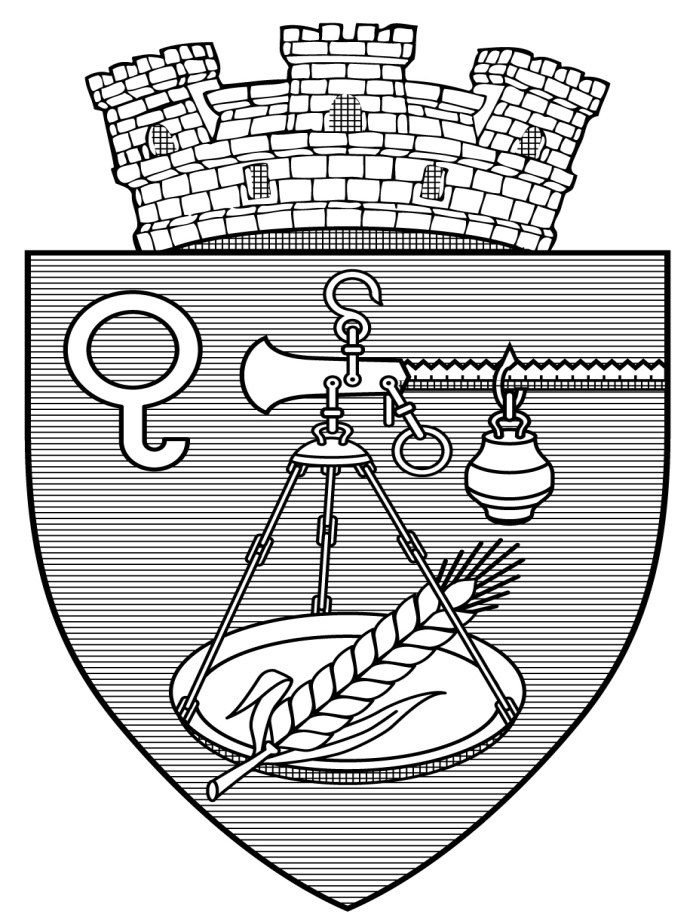 Sloganul: Cimişlia - oraş European !CUPRINS:I. SUMAR EXECUTIV	II. INTRODUCERE	2.1. Context local	2.2. Elementele de creare a identităţii oraşului	2.3. Abordarea metodologică	III. CONTEXT STRATEGIC	IV. ANALIZA-DIAGNOSTIC	4.1 Prezentarea generală a oraşului	4.1.1 Caracteristicile fizico-geografice	4.1.2 Relieful	4.1.3 Repere istorice	4.2 Capitalul natural	4.2.1 Fondul forestier, flora şi fauna.	4.2.2 Apele de suprafaţă şi apele subterane	4.2.3 Clima şi aerul	4.2.4 Solurile şi subsolurile	4.3 Planificarea spaţiilor localităţii	4.3.1 Dezvoltarea urbanistica	4.3.2 Descrierea topografică	4.4 Mediul social-cultural	4.4.1 Demografia, procesul migraţionist, incidenţa factorului sărăciei	4.4.2 Ocuparea populaţiei în cîmpul muncii din localitate	4.4.3 Viaţa asociativă	4.4.4 Cultura	4.4.5 Sportul	4.4.6 Odihnă şi divertisment	4.4.7 Mass-media	4.5 Serviciile sociale	4.5.1 Educaţia	4.5.2 Ocrotirea sănătăţii	4.6 Dezvoltarea economică	4.6.1 Privire de ansamblu	4.6.2 Industria	4.6.3 Agricultura	4.6.4 Comerţ şi servicii	4.6.5 Turism	4.6.6 Gestionarea activelor	4.7. Infrastructura	4.7.1 Reţeaua de transport	4.7.2 Reţeaua de alimentare cu apă şi canalizare	4.7.4 Reţelele de telecomunicaţii	4.7.5 Infrastructura administrativă	4.7.6 Managementul deşeurilor	4.8. Mediul ambiant şi situaţia ecologică	4.8.1 Factorii calităţii mediului – apele, solurile, aerul	4.8.2 Designul hidrologic	4.8.3 Educaţia ecologică şi activităţi în folosul comunităţii	4.9. Guvernarea locală/Indicatori de performanţă	4.9.1 Securitatea locuitorilor	4.9.2 Serviciile administrative	4.9.3 Managementul serviciilor publice	4.9.4 Managementul finanţelor publice locale, proprietatea publică şi implementarea proiectelor finanţate din exterior	4.9.3 Transparenţa luării deciziilor	4.9.4 Capacitatea factorului uman din APL & evaluarea resurselor	V. STRATEGIA LOCALĂ DE DEZVOLTARE SOCIO-ECONOMICĂ INTEGRATĂ. CADRUL GENERAL AL STRATEGIEI.	5.1. Definirea viziunii strategice	5.2. Definirea misiunii	5.3. Principii şi valori	VI. OBIECTIVELE STRATEGICE DE DEZVOLTARE A ORAŞULUI	VII. PLANUL DE ACŢIUNI PRIVIND REALIZAREA STRATEGIEI LOCALE DE DEZVOLTARE SOCIO-ECONOMICĂ INTEGRATĂ.	VIII.  MONITORIZAREA ŞI EVALUAREA	IX. PORTOFOLIUL DE PROIECTE	Fişa de proiect nr. 1	Fişa de proiect nr. 2	Fişa de proiect nr. 3	Fişa de proiect nr. 4	Fişa de proiect nr. 5	Fişa de proiect nr. 6	I. SUMAR EXECUTIV	Strategia locală de dezvoltare socio-economică integrată a oraşului Cimișlia pentru anii 2015-2020 a fost elaborată întrun cadru strategic unic cu alte strategii și programe de dezvoltare. La elaborarea acestui document s-a ținut cont de obiectivele de dezvoltare stabilite deja în diverse documente elborate la nivel raional, regional și național și s-a luat în considerare totalitatea condițiilor și factorilor interni și externi care influențează sau pot să influențeze dezvoltarea orașului. Astfel, elaborarea Strategiei a făcut posibilă cunoașterea mai bună a mediului extern (oportunități, pericole), precum și a dinamicilor interne (puncte tari, puncte slabe).Strategia este orientată spre sarcini și proiecte concrete și corespunde atribuțiilor Primăriei. Totodată, implementarea Strategiei va necesita și implicarea activă a tuturor actorilor din comunitate, a populației. Astfel, Strategia locală de dezvoltare socio-economică a oraşului constituie cadrul în care se va realiza dezvoltarea integrată, armonioasă a comunităţii pe termen scurt, mediu şi lung, iar ca finalitatea va avea îmbunătățirea nivelului de trai și calitatății vieţii locuitorilor orașului Cimișlia.II. INTRODUCERE	2.1. Context localStrategia de dezvoltare socio-economică a oraşului Cimișlia (SDSE) reprezintă un document de politici, elaborat în cadrul Proiectului de Susţinere a Autorităţilor Locale din Moldova (LGSP), cu asistenţa experţilor  Centrului Pro Comunitate. Proiectul este implementat în 32 localităţi urbane din Republica Moldova, fiind finanţat de USAID pentru a promova:i.  principiile Dezvoltării Durabile la nivel localii. consolidarea capacităţilor beneficiarilor în Planificarea Participativă iii. promovarea unei guvernări locale eficiente şi responsabile şi a unui proces decizional participativ.Prezenta Strategie este succesoarea Strategiei de dezvoltare socio-economică a orașului elaborată de APL, care a ghidat dezvoltarea orașului Cimișlia în perioada 2010-2014. Actuala strategie de dezvoltare socio-economică devine instrumentul principal de planificare strategică a dezvoltării orașului Cimișlia pînă în anul 2020. Asigurarea unei dezvoltări durabile, descentralizarea administrației publice și creșterea gradului de autonomie locală este un obiectiv major al managementului public naţional, chemat să avantajeze dezvoltarea socio-economică echilibrată a localităţilor prin valorificarea eficientă a tuturor resurselor şi eficientizarea activităţilor la nivel local. 2.2. Elementele de creare a identităţii oraşului	Orașul are aprobată stema proprie pe care este reprenzentat un cîntar cu un spic de grîu pe el, o danga – simboluri că oraşul a fost menționat în cronici ca tîrg şi precum că ocupaţiile de bază ale populaţiei au fost comerţul cu cereale şi vite. De asemenea în capul emblemei stă o coroană. Culorile distincte ale emblemei sunt albastru şi galben – cerul şi bogăţia holdelor. Sloganul orașului este: „Cimişlia - oraş european”.Constatăm o insuficiență a specialiştilor în promovarea imaginii comunităţii. Resursele financiare sunt limitate pentru promovarea imaginii comunităţii.  Actualmente, nu este elaborată o concepţie de promovare a brandului comunităţii,  deşi, amplasarea geografică a oraşului este avantajoasă.  Resursele naturale (zăcăminte minerale lipsesc, bonitatea solului mare, zonă viticolă asemănătoare zonei Bordo), notorietatea produselor autohtone (pâinea de Cimişlia, renumită în Moldova prin anii 70 – 90, vinuri premiate – medalia de aur 2012, Franţa pentru „Valea Perjei , struguri de masă de calitate, bere de fabricaţie tradiţională „Grand Gold”) ar putea contribui la promovarea   brandului oraşului. Imaginea oraşului este promovată prin organizarea anuală a Evenimentelor culturale, cu participarea personalităţile notorii de baştină din oraşul Cimișlia. Din august 1993 Cimișlia întreține relații de înrudire cu orașul Hârlău, județul Iași, iar la moment Cimişlia este înrudită cu 6 localităţi : 3 din România -  Hârlău, Huşi, Vălenii de Munte, 2 din Polonia – or. Nowogrod Bobrzanski, gmina Rokiciny şi 1 din Belorusia – or. Vileica.2.3. Abordarea metodologică	In vederea colectării informatiilor necesare pentru analiza-diagnostic au fost utilizate atât metode calitative (metoda focus-grup), cât și cantitative de cercetare (ancheta de teren). Astfel, în conformitate cu programul de activitate, desfășurat în cadrul Proiectului de Susținere a Autorităților Locale din Moldova (USAID) după identificarea celor mai stringente probleme din localitate și gruparea lor în funcție de tipul problemelor au fost create cinci focus-grupuri, care ulterior au efectuat analiza SWOT. Analiza a vizat următoarele sectoare:Sector: Administratie Publica Locala / Servicii PubliceSectorul: Amenajarea teritoriului  si Mediul AmbiantSectorul Social;Sectorul: Economie si TurismSectorul: Educatie si CulturaUn focus-grup a fost organizat cu specialiștii din diverse domenii de activitate pentru examinarea Chestionarului care să ne ajute la colectarea de date statistice și efectuarea analizei-diagnostic pentru elaborarea profilului comunității Aceiași metodă a fost utilizată și în cadrul unei alte ședințe cu tema: ,,Elaborarea elementelor de brand ale oraşului”. În conformitate cu agenda atelierului de lucru în cadrul procesului de Planificare Strategică de dezvoltare durabilă integrată a oraşului Cimișlia, a fost organizată și o ședință cu specialiştii care au participat la elaborarea profilului comunității. Tema:,,Examinarea proiectului profilului comunităţii. Elaborarea analizei SWOT generale”. În contextul discuțiilor pe marginea profilului comunității a fost elaborată analiza SWOT generală, care a evidențiat punctele forte și punctele slabe ale comunității și a vedea ce oportunități are localitatea pentru a depăși unele obstacole în dezvoltarea sa și ce pericole ar putea interveni. În total au fost organizate 8 focus-grupuri la care au participat circa  160 de persoane care reprezintă diferite categorii sociale și socioprofesionale de populație: tineri, persoane în etate, profesori, medici, oameni de afaceri etc.Un bogat material empiric pentru elaborarea profiluilui comunității a fost colectat cu ajutorul unui chestionar bine structurat, care a făcut posibilă punerea în evidență a stării reale de lucruri din diverse domenii de activitate: economie, cultură, ecologie, medicină etc. În acest scop au fost utilizați atât indicatori cantitativi, cât și calitativi, obiectivi și subiectivi. Datele satistice furnizate de către autoritățile publice, instituțiile de resort din localitate, precum și informațiile disponibile ale BNS au permis de a efectua o anliză amplă a vieții social-economice a orașului, a gradului de utilizare a resurselor umane, sociale, fizice, naturale de care dispune comunitatea. La etapă de implementare a Strategiei locale va fi folosită matricea de evaluare și monitorizare a implementării documentului, iar rezultatele procesului, care va fi unul participativ, vor fi expuse în rapoartele de evaluare și monitorizare.Strategia orașului Cimișlia contribuie la capacitarea primăriei și Consiliului Orășenesc Cimișlia în formularea şi implementarea de politici publice pentru sprijinirea procesului de dezvoltare socio-economică a comunităţii. Această strategie este un instrument eficient pentru activitatea APL de nivel I  în aplicarea politicilor publice într-un mod consecvent, structurat şi controlat.III. CONTEXT STRATEGIC	Strategia de Dezvoltare a orașului Cimișlia, elaborată în cadrul Proiectului  de Susținere a Autorităților Locale din Moldova (USAID), își propune drept obiectiv major identificarea și valorificarea oportunităților de dezvoltare locală și îmbunătățirea calității vieții populației. Documentul elaborat va fi implementat în strânsă corelare cu alte politici de dezvoltare de nivel local, regional și național. Astfel, Strategia de Dezvoltare locală va corela strâns cu astfel de planuri și strategii de dezvoltare, cum ar fi:Strategia Naţională de Dezvoltare (SND) „Moldova 2020”, în care se identifică dezvoltarea naţională şi cea regională, drept una din cele cinci priorităţi naţionale şi exprimă responsabilitatea asumată de Guvern laimplementarea politicilor de stat în domeniul dezvoltării regionale.Strategia Naţională de Dezvoltare Regională (SNDR), care este principalul document sectorial de planificare a politicii de dezvoltare regională elaborat sub responsabilitatea Ministerului Dezvoltării Regionale şi Construcţiilor (MDRC). Strategia de Dezvoltare Regională, Regiunea de Dezvoltare Sud, elaborată de ADR Sud cu sprijinul partenerilor strategici de dezvoltare. Strategia stabilește prioritățile de dezvoltare în regiunea de sud a Republicii Moldova.Planul Urbanistic General al orașului CimișliaIV. ANALIZA-DIAGNOSTIC	4.1 Prezentarea generală a oraşului	4.1.1 Caracteristicile fizico-geograficeOrașul este amplasat în Zona de Sud a Republicii Moldova (stepa Bugeacului), pe malurile râului Cogâlnic, la o distanță de circa  de Chișinău, este reşedinţa raionului cu acelaşi nume. Localitatea se învecinează cu satele Ecaterinovca la nord, Sadaclia şi Ciucur-Mingir la sud, Javgur şi Cenac la vest, Mihailovca şi Selemet la est. Se intersectează cu drumurile de importanţă republicană: Chişinău - Bolgrad, Chişinău - Giurgiuleşti, Tiraspol - Leova, aflându-se la o distanţă de  de Comrat,  de Căuşeni,  de Hînceşti,  de Basarabeasca şi  de Leova.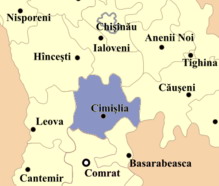 Satele  din componenţa primariei Cimislia  -  Dimitrovca, Bogdanovca Veche şi Bogdanovca Nouă. Satul Ecaterinovca din comuna Ecaterinovca in rezultatul extinderii au perspectiva de contopire cu orasul.Teritoriul oraşului este cuprins între paralele 46°31′12″ lat. nord. şi 28°47′03″ long. vestică. Suprafaţa urbană a oraşului este de 146.12 km2, din care  de teren având destinaţie agricolă (livezi, vii, pământ arabil). Cimişlia are un fond funciar destul de mare datorită faptului că în componenţa oraşului intră câteva sate nominalizate mai sus. Tot din acest motiv în structura lui prevalează eminent terenurile cu destinaţie agricolă, care constituie 62,4%.    Principalele construcţii ale oraşului sunt amplasate pe trei coline, pe ambele pante a văii r. Cogâlnic aproximativ pe cursul de mijloc, convenţional sunt divizate în cîteva microsectoare "Taivani", Centru, Malina, Recea (denumirea anterioară a satului la intrarea din direcţia or. Basarabeasca), Cogâlnic (situat pe malul drept al r. Cogâlnic), ŞPT (microsector la intrarea din direcţia Hânceşti). Actualmente numărul populaţiei constituie 14 400 oameni. 4.1.2 Relieful	Oraşul Cimișlia este aşezat la o altitudine de circa  faţă de nivelul mării. Relieful este format din lanțuri de dealuri, lunci și coline.Din punct de vedere geomorfologic teritoriul or. Cimişlia este situat în lunca r. Cogâlnic cu direcţie sud - estică, care intersectează Câmpia Moldovei de Sud. În apropierea oraşului lăţimea luncii înalte constituie 1,5km, având profil transversal trapezoidal, iar asimetria malului drept este bine evidenţiată. Reieşind din structura geomorfologică şi dezvoltarea proceselor contemporane de formare a reliefului în limitele teritoriului examinat se evidenţiază 4 sectoare (elemente geomorfologice). Versantul de stânga a văii r. Cogâlnic este lin, neted având  lungimea 5km. Panta de înclinare pe toată lungimea sa nu depăşeşte 3-5º. La periferia de sud şi de nord a oraşului versantul este fragmentat de două vâlcele nu prea adînci. Poalele versantului sunt afectată de  ravene scurte, care ajung până la sectoarele de lângă case. Versantul de dreapta a văii r. Cogâlnic este scurt şi abrupt. Lungimea versantului până la cumpăna apelor variază de la 500-750m. În partea centrală a oraşului versantul este fragmentat de vâlceaua cu întindere latitudională pe fundul căreia s-a format o ravenă de fund. Partea mai abruptă a versantului pe toată lungimea sa este fragmentată de ravene mari şi mici, mai rar cu alunecări străvechi şi stabilizate. Râpa principală din partea de nord a oraşului formată în rezultatul alunecărilor vechi este localizată  la cota absolută de nivel 145m, unghiul de înclinare pînă la 15º. Forma alunecărilor este frontală, lungimea aproximativ 400m.Vâlceaua, care intersectează versantul de dreapta a văii r. Cogâlnic în partea centrală a oraşului cu construcţii are lungimea 3km. Profilul transversal are forma literei V latine, cu asimetria părţii drepte bine evidenţiate. Versantul de dreapta a vâlcelei este convex, abrupt cu suprafaţa văluroasă, afectată de numeroase ravene ramificate. Lăţimea versantului . Panta de înclinare în partea dinspre cumpăna apelor constituie 12º la lăţimea 300m, în aval 18-22º.Lunca văii r. Cogâlnic are lăţimea de la 1,5 – . Albia râului este adâncită şi îndiguită. Pe alocuri însă sunt instalate jgheaburi, prin care, în timpul precipitaţiilor abundente, sunt inundate terenurile de lângă casă şi casele.  4.1.3 Repere istoricePrima atestare documentară a localităţii datează din 4 iulie 1620. Potrivit mai multor documente, denumirea localităţii este una tătărească. Se susţine că moldovenii care locuiau pe teritoriul actualului oraş au fost strîmtoraţi de tătari, iar cu timpul aceştia au devenit majoritari, schimbînd denumirea iniţială a localităţii. Cuvântul „cimişlia” - cuvât tătăresc, potrivit unei legende, înseamnă „bogăţie, bogat”. O altă versiune spune că posibil denumirea Cimişlia, provine de la numele de familie al unui bogătaş Cimiş, şi al soţiei sale - Lia (deci Cimiş Lia - Cimişlia). Deşi cel mai des se vehiculează că este o denumire tătărească, informaţie despre tătarii care au locuit aici lipseşte.  Alte menţiuni despre localitate apar în 1789 - într-o scrisoare a unui ofiţer din armata rusă; 1812 – conform unui document scris aici locuiau circa 80 familii de băştinaşi moldoveni. De-a lungul anilor numărul locuitorilor acestei localităţi a fost în continuă creştere, deşi epidemiile de ciumă, calamităţile naturale au influenţat şi asupra situaţiei demografice a localităţii. În 1827 Cimişlia a devenit centru administrativ, în 1840 localitatea a primit statutul de târg. În 1844 în Cimişlia se deschide prima şcoală, iar în 1885 spitalul de zemstva (un medic şi un felcer). Populaţia localităţii în această perioadă constituia circa 4300 locuitori. Datorită poziţionării sale favorabile, Cimişlia a devenit o localitate importantă în această regiune, aici veneau să-şi vîndă produsele sale populaţia atît din sudul, cît şi din nordul ţării.      În 1913 în Cimişlia funcţionau deja 3 şcoli, iar din 1927  începe electrificarea localităţii. În perioada sovietică oraşul Cimişlia devine centru raional şi a cunoscut o dezvoltare socio-economică considerabilă. Economia localităţii era reprezentată preponderent de complexul agroindustrial cu o reţea bine dezvoltată a industriei de prelucrare a produselor agricole. Criza economică profundă a anilor ’90 după demararea procesului de restructurare şi trecere la economia de piaţă a afectat grav situaţia socio-economică în localitate.   În anul 2009 oraşul  Cimişlia este aprobat în calitate de oraş de reşedinţă a Agenţiei de Dezvoltare a Regiunii Sud.  Personalităţi marcanteLocalitatea Cimișlia se mîndreşte cu o serie de personalităţi marcante în diferite domenii, renumite în ţară şi peste hotare. Printre ele se regăsesc: Iurie Leancă, Prim-Ministru în exerciţiu, Nicolae Dabija, poet, sciitor, absolvent a treptei medii de învăţământ din Cimişlia, Ninela Caranfil, actriţă Teatrul Naţional „Artist al Poporului”, Valentin Delinschi, actor teatrul Satiricus, Valeriu Corlăteanu, ex-campion al Europei la lupte libere, Valeriu Grîu, premiat cu bronză la campionatul  european la karate tradiţional (kumite individual) etc.4.2 Capitalul natural	4.2.1 Fondul forestier, flora şi faunaRelieful fragmentat şi structura geologică a teritoriului au condiţionat în această zonă formarea vegetaţiei de stepă. Paralel cu vegetaţia de stepă în luncile rîuleţelor şi pe vâlcele se întîlneşte vegetaţie halofită de stepă.  Principalele specii lemnoase în oraş sunt prezentate prin arţar, salcâm, speciile plantate de mesteacăn, pin şi molid. Din vegetaţia erbacee  imortela, pirul, pătlagina mai rar negara şi alte graminee şi plante sălbatice. În sectoarele de luncă inundată şi cele joase se întîlneşte stuful, papura, poleviţa, tipceac, meatlic. Spaţiile verzi ale oraşului sunt prezentate de parcuri, terenuri sportive înverzite şi plantaţiile verzi din preajma construcţiilor urbane, care sunt prezentate prin plantaţii de-a lungul străzilor, gazoane, plantaţiile verzi între cartiere şi pomi fructiferi din sectorul locativ privat. Suprafaţa plantată cu spaţii verzi, parcuri, scuaruri, gazoane şi terenuri sportive în hotarele oraşului constituie 25,0 ha sau 1,9% din suprafaţa totală a terenurilor urbane. De asemenea în hotarele oraşului se află 12,0 ha terenuri al Fondului Forestier de Stat, ceea ce constituie 1% din suprafaţa terenurilor urbane. Astfel, indicele împăduririi teritoriului oraşului constituie 2,9%, indicele mediu de împădurire a teritoriului raionului Cimişlia fiind de 12,5%.Asigurarea locuitorilor cu spaţii verzi, ţinând cont de sectoarele Fondului forestier de stat, constituie 26,6 m2/om, indicele mediu al asigurării cu spaţii verzi a locuitorilor oraşelor mici (numărul populaţiei până 20 mii oam.) 10m2/om                 (СниП 2.07.01-89*). Terenurile de rezervă pentru sporirea asigurării populaţiei cu spaţii verzi se va realiza în rezultatul împăduririi ravenelor şi vâlcelelor, creării unui parc orășenesc. Spaţiile verzi sunt insuficiente şi amenajarea lor are loc mai mult în zona centrală a oraşului. Se atestă o insuficienţă a locurilor amenajate pentru agrement în spaţiile verzi. Fondul forestier este utilizat ca  sursă de material lemnos, preponderent ca lemne de foc. Fauna este insuficient utilizată în calitate de capital.Fondul forestier din oraşul Cimişlia nu este reprezentat de păduri naturale. În prezent se întreprind măsuri de împădurire. Primăria a oferit Fondului forestier circa 500 ha de terenuri degradate pentru împădurire. În ultimii ani observăm o creştere a suprafeţei pădurilor, însă datorită taierilor ilicite, starea lor rămîne a fi nesatisfăcătoare. Hotarul de sud şi nord – vest a oraşului se mărgineşte cu sectoarele Ocolului silvic Mihailovca al gospodăriei silvice de stat Iargara a Agenţiei "Moldsilva", care sunt prezentate de rezervaţiile peisagistice "Râpele de la Cimişlia" (monument paleontologic – mostrele fosilelor descoperite aici sânt expuse în Muzeul Naţional de Etnografie şi Istorie Naturală) incluse în Fondul teritoriilor naturale ocrotite de stat (Legea Nr. 1538  – XIII din 25.02.1998). Rezervaţia peisagistică "Râpele de la Cimişlia" este constituită din pădurea "Ciarap", "Cimişlia", "Recea". Speciile lemnoase sunt prezentate prin culturile silvoamelioratoare: salcâm, pinul negru, nucul obişnuit, jugastru, salcie, ulm, arţar tătăresc.Lumea animală este reprezentată de speciile specifice zonei de silvo-stepă de păsări: ciocănitoare, piţigoi, cioară, din speciile mamiferele insectivore – ariciul; din răzătoare – veveriţa; din reptile – şarpe, şopârle; amfibii – broasca râioasă, broasca, precum şi numeroase specii de insecte. Bazinele acvatice sunt populate de diverse specii de peşti – sazan, plătică, crap şi fitofag, precum şi păsări acvatice – raţa, gâsca. Numărul animalelor şi păsărilor este foarte estimativ deoarece vînatul neaturizat poartă character masiv şi afectează grav creşterea numărului lor.Provocările strategice menționate la acest compartiment sunt:Insuficiența locurilor amenajate pentru agrement în spațiile verzi ale orașului.Vînătoare neautorizată ce poartă caracter masiv.Fauna nu dispune de un habitat natural.Nu sunt valorificate în mod organizat resursele naturale ale florei şi faunei din oraş – colectarea plantelor medicinale, vânat turistic, turism familial pietonal etc  Inexistenţa unui studiu monografic complex despre oraşul Cimişlia4.2.2 Apele de suprafaţă şi apele subterane Râul Cogâlnic este principala arteră acvatică a oraşului, care îşi are începutul în apropierea lângă mănăstirea Hâncu, rl. Nisporeni. Lungimea totală a râului constituie 243 km, dintre care 125 km pe teritoriul republicii. În hotarele oraşului albia râului este adîncită şi îndiguită, cu toate acestea pe alocuri sunt jgheaburi, prin care în timpul precipitaţiilor puternice sunt inundate sectoarele de lângă casă şi construcţiile din preajmă. În partea de nord – vest a oraşului curge r. Japar care se varsă în r. Cogâlnic în limitele teritoriului oraşului. Lungimea râului – 16km şi face parte din râurile mici ale republicii. Partea din aval a albiei râului în limitele oraşului este îndiguită şi îndreptată. Celelalte râuleţe de pe teritoriul oraşului au lungimea mai puţin de 10km.Pe teritoriul orașului Cimișlia sunt înregistrate următoarele bazine acvatice:Bazinele acvatice sunt majoritatea secate complet, fiind utilizat pentru adăpatul vitelor doar cel din Dimitrovca, care  a secat şi el spre toamna 2014. Este necesară restabilirea zonei umede „Lacul lui Iepure” din lunca r. Cogâlnic pentru redresarea sistemului hidrologic din valea Cogâlnicului, întroducerea agriculturii de irigaţie, dezvoltarea pisciculturii, crearea unei zone de agrement ca atracţie turistică.Suprafeţele acvatice ocupă 13,1 ha sau 1% din teritoriul total al oraşului şi sunt prezentate prin bazine de apă artificiale. Principala arteră fluvială a oraşului este r. Cogâlnic, care în conformitate cu Decizia privind ocrotirea resurselor piscicole (Legea regnului animal din 27.04.95) se referă la resursele acvatice din categoria utilizarea apei pentru gospodăria piscicolă. Toţi curenţii de apă se caracterizează prin debit de apă mic şi nivel scăzut de autoepurare, ceea ce influenţează negativ asupra stării sanitare a lor. În apropierea iazurilor existente şi lacului Japar se află landşaftele acvatice antropice. Teritoriile nominalizate, lunca r. Cogâlnic precum şi râuleţele de pe teritoriul oraşului şi afluenţii acestora se referă la sectoarele ecologic vulnerabile ale landşaftelor acvatice, poluarea lor (aratul, desecarea) poate pune în pericol stabilitatea sistemului ecologic local. Provocările strategice identificate la acest compartiment sunt:Lipsa bazinelor acvatice amenajate pentru dezvoltarea pescuitului.Insuficiența apei pentru irigare în bazinelor acvatice.Lipsa locurilor amenajate în preajma bazinelor acvatice pentru agrement.Starea nesatisfăcătoare a apelor,insuficiența apei din bazinele acvatice și rîul Cogîlnic.Necesitatea salubrizării zonei de protecţie a r. Cogâlnic şi perfectării unui plan de acţiuni pentru protejarea r. Cogâlnic.În limitele teritoriului oraşului sectoarele de luncă se caracterizează prin prezenţa apelor freatice aproape de suprafaţa terestră (0,5-2,8m). Rocile orizontului acvifer sunt reprezentate prin argile nisipoase şi nisipuri cu incluziuni de prundiş de origine aluvială. Apele subterane se afla la o adîncime de circa 85 – 115 m și au o tendință de descreștere a nivelului. Conform datelor STAS, apele subterane din oraș sunt de calitate satisfăcătoare și este caracterizată ca fiind apă potabilă. APL se confruntă cu mai multe probleme privind întreţinerea şi utilizarea apelor subterane din localitate și anume:Sistemele de extragerea apei sunt ineficiente cu consumuri mari de energie electrică Clima secetoasă din ultimii ani duce la consumul în creştere a  apei potabile.Concentraţie maxim admisibilă a HCl din apă şi degradarea răpidă a elementelor metalice ce au contact cu apa ale sistemelor de aprovizionare cu apă afectează grav calitatea apei.Localitatea este asigurată cu apă potabilă din fîntînile arteziene. Capacitatea acestora fiind de aproximativ 1,4 mil m3/an. Volumul estimativ de apă consumat anual de localitate pe parcursul ultimilor 5 ani:4.2.3 Clima şi aerulClima și schimbările climaterice (sursa: Planului urbanistic general a or. Cimişlia)Clima or. Cimişlia este moderat continentală şi se caracterizează prin variaţie mare a temperaturilor medii anuale – cu veri călduroase şi ierni relativ calde, cu precipitaţii reduse care cad în deosebi în perioada de vară.  Clima se caracterizează prin următoarele date:Radiaţia solară, care nimereşte pe suprafaţa terestră este unul dintre factorii energetici principali. La rîndul său ea într-o oarecare măsură depinde de circulaţia în atmosferă şi particularităţile suprafeţei terestre. Numărul mediu de ore solare anual constituie 2327 ore. Inversiuni. Inversiunile de temperatură, care se formează în troposfera inferioară sunt determinate de doi factori – răcirea suprafeţei terestre în rezultatul radiaţiei şi advecţiei aerului cald asupra suprafeţei subiacente. Regimul vîntului se formează sub influenţa centrelor barice, cu direcţia dominantă nord-vest (30%), viteza medie anuală 3,3 m/s, care în perioada de vară sunt mai stabile. Viteza vîntului cu probabilitatea 5% - 9 m/s. Regimul de temperaturi a aerului este unul din componentele principale ale microclimatului. Temperatura medie maximă al celei mai calde luni la ora 13.00 constituie +28oC (iulie). Temperatura medie a celei mai reci luni -3,6oC, iar pentru cea mai caldă lună +21,30С. Ierni cu geruri stabile se înregistrează foarte rar. Zile cu trecerea temperaturii prin 00, cînd maximul pozitiv, şi minimum negativ (la ora fixă are loc îngheţarea, iar în orele zilei – dezgheţul), în perioada de toamnă şi primăvară sunt considerate ca zile cu îngheţuri, iar în perioada de iarnă – zile cu moină. Zile cu temperaturi negative pe întreaga perioadă a zilei se înregistrează anual în perioada noiembrie - martie. Temperaturi medii anuale:Precipitaţii. Pe toată perioada anului în deosebi predomină precipitaţii ciclonice. În dependenţă de tipul precipitaţiilor atmosferice perioada anului este divizată în perioada caldă şi rece. Perioada rece revine lunilor decembrie - martie, iar cea caldă din aprilie pînă în noiembrie. Suma anuală a precipitaţiilor – 439 mm. Din care în perioada caldă cad 344 mm precipitaţii, iar în cea rece – 95mm. Precipitaţii minime se înregistrează în luna martie – 22-24mm, maxime – iunie – 66 mm. Ceaţa se înregistrează relativ des, în deosebi în perioada rece a anului - octombrie – martie. Primăvara şi toamna, la temperaturi pozitive şi umiditatea sporită a suprafeţei solului, ceaţa se formează datorită saturaţiei vaporilor de apă care se evaporează de la suprafaţa solului. Presiunea atmosferică. Repartizarea presiunii atmosferice pe parcursul anului este divizată în două perioade principale: rece – din septembrie pînă în martie şi caldă – din aprilie pînă în august. Presiunea maximală se înregistrează în perioada rece a anului. Spre vară presiunea se reduce şi în luna iulie pretutindeni atinge valori minime.  Schimbările climaterice şi tendinţa de încălzire globală influenţează variaţia temperaturilor de sezon şi aparitia fenomenelor extreme, cu impact direct asupra calităţii vietii cetăţenilor. Este de menţionat, lipsa în oraş a unei abordări integrate în scopul adaptării la efectele schimbărilor climatice, precum şi în scopul prevenirii eficiente a riscurilor. În acest context, se solicită un set de acţiuni  de   monitorizare a impactului schimbărilor climatice în sectoarele prioritare: industrie; agricultură; pescuit; turism; sănătate publica; construcţii; infrastructură; transport; resurse de apa; păduri; energie; biodiversitate; asigurări; activităţi recreative;  educaţie.Condiţiile climaterice sunt favorabile creşterii unei game largi de culturi agricole în condiţiile de irigare a terenurilor prelucrate.De asemenea se solicită un studiu de fezabilitate în ce privește posibilitatea instalarii și utilizării instalațiilor fotovoltaice.Principalele problemele cu care se confruntă APL din cauza schimbărilor climaterice:Climatul investiţional nefavorabil  în agricultură. Riscul investiţional sporit în agricultură.Starea deplorabilă a păşunilor.Secarea bazinelor acvatice. Migraţia populaţiei.Sporirea riscurilor de pierderi în agricultură cauzate de îngheţuri de primăvară şi toamnă, de secetă, grindină. Posibile probleme importante de constatat:1) Creşterea frecvenţei şi puterii de manifestare a factorilor climaterici de risc (secete, ploi cu grindină, îngheţuri de primăvara/toamnă) în ultimii 15 ani, fapt care condiţionează pierderi crescânde pentru agenţii economici ai oraşului ce activează în agricultură şi, astfel, se diminuează atractivitatea agriculturii ca activitate economică, dezvoltarea activităţilor economice din domeniul agricol.APL a identificat unele posibilități ce pot contribui la prevenirea şi estomparea problemelor cauzate de factorii climaterici nefavorabili în viitorii 5-7 ani și anume:Împădurirea teritoriului (plantarea noilor zone cu spații verzi intravilan, darea în arendă a terenurilor cu bonitate scăzută sau cu relief accidentat întreprinderii silvice pentru împădurire extravilan).Eficientizarea serviciului antigrindină în orașul Cimișlia.Reabilitarea zonei umede din lunca r. Cogîlnic pentru favorizarea agriculturii intensive.Stimularea fitotehniei de seră.Calitatea aeruluiÎn rezultatul evaluării tendinţei de modificare a calităţii aerului, bazate pe datele din ultimii 5 ani, s-a constatat că nivelul de poluare a aerului cu monoxid de carbon, dioxid de sulf,  fenol, aldehidă formică s-a redus, iar cu suspensii solide s-a majorat. Poluarea atmosferei sub aspect meteorologic în oraşul Cimișlia este condiţionată  în special de depunerile şi amestecul nocivelor de la mai multe surse de poluare. Nivelul înalt de poluare cu suspensii solide, monoxid de carbon, este condiţionat de curăţirea insuficientă a străzilor oraşului, traficul tot mai intens al automobilelor, suprafeţe afînate, complexul termoenergetic, industrie, neacoperirea cu iarbă a gazoanelor, starea deplorabilă a drumurilor. Nivelul radioactivităţii mediului pe teritoriul oraşului se menţine stabil.Posturi staţionare pentru monitorizarea stării aerului atmosferic în or. Cimişlia lipsesc iar monitorizarea nu se efectuează. Ca urmare nivelul fonului de poluare se acceptă conform numărului populaţiei oraşelor analogice. 4.2.4 Solurile şi subsolurileConform zonării solurilor pe teritoriul republicii or. Cimişlia este situat în raionul cu cernoziomuri tipice sărace în humus şi carbonatat. Bonitatea medie a solului constituie 60 puncte.  Conform datelor APL circa 4252 ha (51%) din teren este sol de tip cernoziom şi circa 250 ha sunt soluri cenişii.Influenţa reliefului la formarea solului s-a manifestat în general prin formarea solului cu grad de eroziune pe versant diferit, formarea aluviunilor din soluri de fâneaţă şi cernoziomuri în vâlcele şi solurilor de fîneată – nămolos- hidromorf în micro depresiunile de pe versant, formarea solurilor superficiale pe cumpăna apelor aferente pantelor line. În ultimii ani se înregistrează scaderea fertilităţii solurilor din cauza factorilor naturali: seceta, precipitaţiilori acide şi a eroziiei eoliene. O altă cauză a scaderii fertilității solurilor este înregistrată și din cauza factorilor antropogeni: agrotehnică fără aplicarea metodelor de îngrăşare a pămîntului, folosirea utilajului agricol învechit, parcelarea exagerată, nivel scăzut de cunoştinţe în agricultură ale deţinătorilor de terenuri agricole şi ca rezultat lipsa asolamentului şi rotaţiei culturilor.Gradul de utilizare a capitalului funciar:În preajma localității nu sunt autorizate cariere de extragere a resuselor naturale (nisip, pietriș, lut,etc.). 4.3 Planificarea spaţiilor localităţii	4.3.1 Dezvoltarea urbanistica…Specificul structurii geologice, diversitatea după geneză şi particularităţile  fizico – mecanice a solului (tasabilitatea, gradul de saturaţie cu apă) demonstrează condiţii geologice complicate pentru amplasarea construcţiilor pe teritoriul oraşului. În anul 2010 a fost elaborat şi aprobat Planul Urbanistic General al oraşului Cimişlia.Principalele probleme care afectează cel mai mult dezvoltarea urbanistică a localităţii:Insuficiența resurselor financiare penru înregistrarea proprităţilor publice.Dialog ineficient cu locuitorii orăşului, agenţii economici, factorii de decizie în vederea concepţiei strategice de dezvoltare a oraşului pe termen lung.Insufucienţa resurselor pentru elaborarea proiectelor tehnice de renovare şi construire a elementelor de infrastructură urbanistică.Lipsa unui Plan spaţial de dezvoltare urbanistică care ar include intravilanul şi extravilanul oraşului pentru o perioadă de cel puţin 20 ani. 4.3.2 Descrierea topografică	Descrierea principalelor zone ale localităţii:Suprafaţa aproximativă a zonei administrative şi ponderea acesteia în intravilan: 100,35 haSuprafaţa aproximativă a zonei de agrement şi ponderea acesteia în intravilan: 25,0 haSuprafaţa aproximativă a zonelor rezidențiale şi ponderea acesteia în intravilan: 836,96 haSuprafaţa aproximativă a zonei industriale şi ponderea acesteia în intravilan: 280,0 ha4.4 Mediul social-cultural	4.4.1 Demograifia, procesul migraţionist, incidenţa factorului sărăcieiÎn prezent, oraşul Cimișlia are o populaţie de circa 14,4 mii de locuitori, ceea ce constituie 23,7 % din populaţia raionului Cimișlia şi 0,4 % din populaţia republicii. Populaţia economic activă constituie circa 64,3 % (date pe raionul Cimişlia) din numărul total. Densitatea populaţiei 652 locuitori/ km2 .  Cea mai mare parte a populaţiei este ocupată în sfera neproductivă (comerţ şi servicii) .  Analiza dinamicii numărului populaţiei demonstrează faptul, că pe parcursul ultimilor 5 ani nu s-au înregistrat schimbări esenţiale, reflectînd aceeaşi tendinţă la nivel de raion şi republică.  În acelaşi timp, se observă o creştere nesemnificativă a numărului de bărbaţi (în 2009 – 10 407 bărbaţi şi 2013 – 10725 bărbaţi), şi o descreştere a numărului de femei (2009- 11482 femei şi 2013 – 11229 femei).Coeficientul îmbătrînirii populaţiei a ajuns la un nivel critic – 13,9. Reieşind din practica internaţională de apreciere a coeficientului de îmbătrînire a populaţiei atunci cînd valoarea acestui indice este egală sau mai mare de 12 se clasifică ca "îmbătrînire demografică", această situaţie este condiţionată de scăderea natalităţii. Indicii reflectaţi mai sus denotă existenţa problemelor la formarea resurselor de muncă pentru viitorul apropiat. Dinamica numărului populaţiei oraşului din anul 2009 s-a caracterizat prin tendinţe negative, care au fost condiţionate de schimbările socio-economice. Acest fapt este demonstrat de datele referitor la formarea numărului populaţiei din tabelul de mai sus. Principalele probleme demografice cu care se confruntă localitatea în ultimii 5 ani:Descreşterea ratei natalităţiiEmigrarea tinerilor peste hotare Îmbătrînirea populaţieiRata divorturilor maritaInsuficiența politicilor de tineretNumarul mic al copiilor în familiiEmigrarea familiilor peste hotare ca loc permanent de traiOraşul Cimișlia este o comună multinaţională.  În componenţa Uat or. Cimişlia intră or. Cimişlia populat predominant cu moldoveni/români – 86,9 %, satele Bogdanovca Veche şi Bogdanovca Nouă populate predominant cu ucraineni – 87,6 % şi satul Dimitrovca predominant populat cu bulgari – 63,4 %. În general în or. Cimişlia moldovenii/românii constituie 77,1 % din numărul total al populaţiei, urmaţi ucraineni – 13,3 %, de ruşi – 4,1 % şi bulgari – 3,9 %. Restul 1,6 % din populaţie sunt reprezentaţi de găgăuzi, ţigani şi alte naţionalităţi.Raportul dintre indicatorii care reflectă veniturile populaţiei din localitate şi minimul de existenţă pe categorii de populaţie relevă următoarele:1) O mare parte a populaţiei apte de muncă cîştigă un salariu la limita minimului de existenţă determinat pentru aceştia.2) Majoritatea pensionarilor din localitate primesc pensii sub nivelul minim de existenţă determinat pentru aceştia.3) Nivelul nominal al salariului mediu lunar creşte, pe cînd nivelul real al acestuia stagnează sau chiar se diminuează.3) Nivelul nominal al pensiilor medii lunare creşte, pe cînd nivelul real al acestora stagnează sau chiar se diminuează.4.4.2 Ocuparea populaţiei în cîmpul muncii din localitatePentru a prezenta starea de lucruri privind ocuparea populaţiei în câmpul muncii pot fi folosiţi nişte indicatori din tabelul de mai jos:Dinamica indicatorilor de mai sus relevă faptul că în perioada anilor 2009-2013 numărul şomerilor este în descreştere, iar numărul locurilor de muncă este în creştere.Trendul indicatorilor din tabel demonstrează faptul că numărul şomerilor înregistraţi în raport cu locurile vacante este foarte invariabil. Adică numărul şomerilor înregistraţi este mai mic decît numărul locurilor vacante.Sursa: Datele Primăriei Cimișlia, 20144.4.3 Viaţa asociativă	Organizațiile Societății Civile (OSC) din Cimișlia sunt caracterizate prin grad mediu de activism. Menționăm experiența insuficientă în scrierea și managementul proiectului, colectare de fonduri și implementarea proiectelor de dezvoltare comunitară. În prezent sunt înregistrate 1332 asociații obștești dintre care active sunt doar circa 11 organizații (sursa – Primăria Cimișlia) Principalele domenii de activitate a OSC sunt: agricultură, promovarea drepturilor femeilor, protecția mediului ambiant, educație, sport, asistență socială. În ultimii cinci ani, cu suportul OSC s-a reușit atragerea a peste 238 mii lei în comunitate pentru implementarea diferitor proiecte de nivel local.4.4.4 Cultura	Actualmente în oraşul Cimişlia funcţionează muzeul orăşenesc amplasat pe str. Livezilor, casa de cultură, biblioteca orășenească şi filiala bibliotecii orăşeneşti. Caracteristica obiectelor culturale este reflectată în tabel. Lista instituţiilor de cultură în oraşul CimişliaObiectele de cultură existente în oraş după capacitate şi tipul serviciilor acordate nu satisfac cerinţele populaţiei. Imobilul necesită reparaţie şi modernizare conform normativelor în vigoare. Principalele probleme din sectorul cultural cu care se confruntă localitatea in ultimii 5 ani sunt:Număr insuficient de evenimente culturale Lipsa unui parc de agrement amenajat, locuri de agrement activ de cartierInsuficiența mijloacelor de informare a populaţiei despre evenimentele preconizateLipsa unui teatru popularLipsa unui cor de amatoriInsuficienţa mijloacelor financiare pentru efectuarea reparaţiilor obiectelor culturale şi dotarea lor cu utilaj şi instrumentariu specific.Insuficienţa mijloacelor financiare pentru participarea la diferite evenimente culturale de nivel raional, naţional şi internaţional cu colectivele artistice existente şi stimularea lor (diplome, premii, cadouri, excursii etc)Nu este făcută lista (harta, inventarierea) obiectelor (edificii, elemente de arhitectură mici, zone peizajistice, arbori vechi, obiecte de uzuale, toponimice, vestigii imateriale etc) care au valoare culturală, istorică, turistică din oraş.Inexistenţa unui studiu monografic complex despre oraşul Cimişlia.Remunerare sub limita de existenţă în domeniul culturii.4.4.5 SportulObiecte sportive amplasate în oraş, sunt: stadionul orăşenesc, terenuri sportive şi săli sportive încadrate în instituţiile şcolare existente. Numărul edificiilor sportive amplasate pe teritoriul oraşului sunt reflectate în tabel.Edificii sportive, teritorii pentru odihnă şi distracţii în oraşul CimişliaLa etapa actuală sportul este destul de dezvoltat în oraş. Tradiţional în Cimişlia s-au practicat diverse specii de luptă: libere, jiu do, karate, kickboxing, jocuri sportive: volei, fotbal, dar instituţiile sportive necesită renovare şi amenajare, sălile sportive de asemenea necesită reparaţie şi dotare cu echipament sportiv modern. Terenurile sportive sunt insuficiente şi suprafaţa lor este extrem de redusă, iar repartizarea în teritoriu este neuniformă.Starea obiectelor sportive şi lipsa cadrelor de antrenori nu permite diversificarea de probe sportive ce sunt practicate în Cimişlia: turism sportiv, atletism, tenis de câmp, tirul din arme şi arc, hipism, biciclism, badminton, gimnastică sportivă etc.4.4.6 Odihnă şi divertismentSunt insuficiente facilitățile și edificiile pentru odihna și divertismentul populației. Locuri amenajate pentru agrementul cetățenilor, conform datelor Primăriei Cimișlia, este doar unul. Acesta fiind frecventat lunar în mediu de circa 1000 de locuitori. 4.4.7 Mass mediaPe teritoriul Primăriei Cimișlia sunt înregistrate 2 ziare cu tiraj de circa 5500 exemplare. Activează un post TV și unul de Radio și este înregistrat un Centru de acces la internet. Mass media locală se manifestă a fi una activă, participînd la toate evenimentele publice organizate. Este un partener bun al APL ce contribuie la informarea corectă a cetățenilor din oraș. Menționăm că posturile de TV și Radio au și emisie Regională.4.5 Serviciile sociale	4.5.1 EducaţiaInstituţii preşcolare şi școlareÎn prezent în oraş activează 8 instituţii preşcolare cu capacitatea totală – 930 locuri, sau 66 locuri la 1000 locuitori. De facto, frecventează 90% din capacitatea totală a instituţiilor. În perioada anilor 2009-2013 numărul copiilor ce frecventează instituţiile preşcolare a sporit de la 598 copii în 2009, pînă la 638 copii în 2013. Numărul cadrelor didactice constituie 43 educatori, la un cadru didactic revine 13,5 copii. Conform datelor prezentate de autorităţile publice locale ale oraşului, actualmente îşi desfăşoară activitatea 3 licee teoretice, un gimnaziu şi şcoala primară, capacitatea totală constituie 2650 elevi. De facto instituţiile şcolare sunt frecventate de 1797 elevi (77% din capacitatea totală a instituţiilor). Numărul cadrelor didactice este - 187 persoane, la un cadru didactic revin 9,6 elevi.Instituţiile extraşcolare contribuie la educaţia şi dezvoltarea multilaterală a copiilor. Actualmente în oraş funcţionează casa de creaţie, şcoala muzicală şi şcoala sportivă. În ultimii ani din lipsa resurselor financiare instituţiile de învăţământ şcolare şi cele extraşcolare nu este efectuată dotarea cu utilaje şi tehnică modernă.Învăţămîntul secundar profesionalÎnvăţămîntul secundar profesional este reprezentat de o şcoala profesională. Cele mai predominante specialităţi sunt: brutari, bucătari, croitori, lăcătuş la repararea automobilelor, strungar multiprofil, maşinist la excavator cu o singură cupă, tencuitor, maşinist la automacara, tractorist, etc. Numărul instituţiilor din sistemul educaţional al localităţiiCapacitatea instituţiilor din sistemul educaţional al localităţii şi gradul de utilizare a acestoraNumărul copiilor şi a cadrelor didactice, gradul de satisfacere a necesităţii în cadre didacticeDi tabelul de mai sus observăm o ușoară creștere a numărului de copii în instituțiile de învățămînd și necesități minime în asigurarea cu cadre didactice.Principalele probleme legate de funcţionarea sistemului educaţional cu care se confruntă localitatea in ultimii 5 ani:Sporul natural negativ.Lipsa instituțiilor de învățământ iniversitar şi mediu de specialitate în localitateNumărul mare de elevi cu un părinte sau amândoi placaţi la muncă peste hotareScăderea prestigiului specialiştilor cu studii universitare şi ca rezultat diminuarea interesului făţă de învăţătură din parte elevilorDotarea insuficientă a instituţiilor de învăţământ cu materiale şi utilajeNumărul mare de elevi în clase din liceeDotarea instituţiilor de învăţământ cu sisteme de încălzire şi iluminare generatoare de costuri mari şi lipsa măsurilor de termoizolare a clădirilor.4.5.2 Ocrotirea sănătăţiiConform datelor prezentate de instituţiile ocrotirii sănătăţii locale în oraş funcţionează spitalul raional de profil general şi specializat cu – 400 paturi, de facto sunt ocupate - 200 paturi sau 50% din numărul total paturi. La 1000 locuitori în sectorul rural revin 4 paturi şi în sectorul urban 12 paturi, un număr suficient pentru deservirea populaţiei. Concomitent cu acestea în oraş funcţionează un centru de reabilitare pentru copii, azilul de bătrîni cu o capacitate de 20 persoane, în timpul de faţă adăposteşte 12 persoane în etate. Centrul de sănătate înregistrează – 458 vizite/zi, centrul medicilor de familie – 253 vizite/zi, este necesar de menţionat că în oraş funcţionează şi farmacii inclusiv şi farmacii veterinare. Numărul personalului medical încadrat în sfera ocrotirii sănătăţii este constituit din 496 persoane, inclusiv 66 medici. La un medic revin 215 locuitori.În cadrul CMF sunt prevăzute servicii ce pot fi acordate de către medicii de familii şi alte servicii auxiliare: de laborator (laboratorul clinico-diagnostic), fizioterapie, diagnostică funcţională şi planificare familială. Capacitatea obiectelor ocrotirii sănătăţii nu acoperă necesarul conform normativelor în vigoare, şi se constată o slabă dotare cu utilaj medical. Informaţia privind obiectele de ocrotire a sănătăţii este reflectată în tabelTabelul Obiectele ocrotirii sănătăţiiMorbiditatea populaţiei de diferite boli4.5.3 Asigurarea cu locuinţe şi facilităţi de confortConform datelor statistice, actualmente fondul locativ al oraşului Cimişlia constituie  321,8 mii. m2 suprafaţă totală, inclusiv: - 237,2 mii. m2 suprafaţă locuibilă. Fondul de locuinţe este prezentat  de case individuale cu lot pe lîngă casă, clădiri - bloc cu 4-5 nivele, mai puţin cu 2-3 nivele. În medie unui locuitor îi revin 22,8 m2 de suprafaţă totală.Caracteristica generală a fondului locativ conform numărul de nivele, dotarea tehnico - edilitarăFondul de locuinţe al oraşului Cimişlia este format din 5295 apartamente şi case individuale, din care: 4111 case individuale cu lot pe lîngă casă, 1184 apartamente în clădiri - bloc cu 2-5 nivele.Suprafaţa medie a unei locuinţe constituie 60,8 m2.Structura deja formată a fondului locativ în oraşul Cimişlia este prezentată printr-un spectru înalt a genului şi tipului de clădiri - bloc. În prezent practic se construiesc doar construcţii individuale. Aceasta duce la pierderi din rezervele teritoriului oraşului, la comprimarea reţelei de stradă-drum, reţelei tehnico-edilitare, creează disfuncţionalităţi în asigurarea populaţiei cu transport public.Principalele probleme legate de asigurarea cu locuinţe şi confort cu care se confruntă localitatea in ultimii 5 ani sunt:Lipsa spaţiilor de locuit pentru tinerii specialiştiInsuficiența reţelelor de canalizare în sectorul de construcţii cu case particulare.Insuficienta drumurilor amenajate, inclusiv cu acoperamint tare.Rețeaua slab dezvoltată a iluminaraii stradale.Insuficienţa platformelor cu tomberoane pentru colectarea deşeurilor menagere şi insuficienţa unităţilor de transport specializat pentru evacuarea deşeurilor.Insuficienţa resurselor financiare pentru elaborarea proiectelor tehnice a reţelelor edilitare în zonele noi de constucţie a locuințelor individuale.Lipsa iniţiativei din partea companiilor din construcţie pentru edificarea blocurilor de locuit în or. Cimişlia. Terenuri pentru zone cu blocuri locative sunt determinate în PUG.4.6 Dezvoltarea economică	4.6.1 Privire de ansambluOraşul Cimişlia se caracterizează printr-un potenţial economic dezvoltat. Prezenţa suprafeţelor industriale nevalorificate, teritoriilor de rezervă în zona formaţiunilor industriale, amplasarea materiei prime agricole la distanţe relativ mici, resursele de forţă de muncă - crează premise pentru atragerea investitorilor străini în ramura de producere. Aflîndu-se la intersecţia magistralelor auto de importanţă naţională şi regională din regiunea de sud al republicii, oraşul este centru administrativ al raionului şi Centrul Regiunii de Dezvoltare Sud dispune de perspective de revitalizare a economiei. Întreprinderile complexului agroindustrial formează baza industrială a oraşului. În structura economiei oraşului rolul de bază îi revine ramurilor industriei alimentare şi prelucrătoare. Întreprinderile relativ mari ale urbei sunt: două fabrici de vinuri ale „Cimişlia" SA, două brutării, două secţii de mezeluri, o secţie de fabricarea pastelor făinoase, o fabrică de bere şi băuturi răcoritoare, "ProdCoop Cimişlia" Î.C.P. De asemenea, pe teritoriul or. Cimişlia mai funcţionează şi alte întreprinderi de prelucrare primară a materiei prime agricole. Concomitent, în oraş mai funcţionează 6 organizaţii de construcţii care îndeplinesc lucrări speciale în domeniul construcţiilor, serviciile comunal – locative. Numărul scriptic al lucrătorilor din organizaţiile de construcţii constituie 214 oameni. În oraş de asemenea, funcţionează întreprinderi mici ale industriei alimentare şi uşoare - brutării, ateliere pentru confecţionarea vestimentaţie şi mobilei, etc. Lista principalelor întreprinderilor de producere şi caracteristica lor este reflectată în tabela de mai jos. Complexul de producere al oraşului este constituit din cinci zone industriale care activează în cadrul a 64 întreprinderi printre care: obiective ale industriei alimentare – 32%; domeniul construcţiilor (metal, lemn, construcţii) – 12%; transport (staţia auto service, spălătorie auto etc.) – 28%; depozite 19%; staţie de alimentare a autovehiculelor, depozite ale produselor petroliere, hidrocarburi lichefiate – 9% . Lista principalelor întreprinderilor de producere în oraşul Cimişlia  Economia oraşului se confruntă cu următoarele probleme – lipsa investiţiilor, utilajul tehnologic cu uzură morală şi fizică sporită, clădirile întreprinderilor de producere necesită reconstrucţie conform normativelor în vigoare, insuficienţa cadrelor tinere calificate pentru profesii de muncitori, insuficiența suportului logistic din partea APC pentru exportul produselor finite ale economiei locale, cadrul legal imperfect.Din numărul total al populaţiei oraşului (14,4 mii locuitori) 9,9 mii, sau 69,9% reprezintă populaţia aptă de muncă. Din numărul total al populaţiei apte de muncă, doar 4,6 mii persoane sau 46,5% este încadrată în cîmpul muncii. Repartizarea populaţiei ocupate pe tipuri de activitate: 1. sfera de producere – 34,6%; 2. sfera neproductivă – 65,4%.     inclusiv:- învăţământ – 12,7%; - ocrotirea sănătăţii – 11,0%; - comerţ şi alimentaţie publică – 12,3%; - administraţie publică  - 8,6%; - alte instituţii – 9,5%.Indicii repartizării populaţiei ocupate în sfera productivă şi neproductivă sunt expuşi în tabel.Repartizarea populaţiei ocupate pe tipuri de activităţi în oraşul CimişliaPrincipalele probleme legate de dezvoltarea economică cu care se confruntă localitatea in ultimii 5 ani:Industrie – stare precară, bază materială învechită, tehnologii depășite, lipsă de investiţii străine directe, insuficienţa cadrelor tinere calificate pentru profesii de muncitori, lipsa unei baze de materie primă agricolă locală stabilă, etc.Agricultură – sortiment fitotehnic îngust, zootehnie – preponderent în gospodăriile auxiliare ale populaţiei, puţin utilaj agricol performant, preţuri mari la combustibil şi lubrifianţi, preparate chimice şi tehnică agricolă; lipsa pieţelor de desfacere stabile,  lipsa asocierii între producătorii agricoli, lipsa bazinelor acvatice pentru irigare terenurilor agricole, etc. Servicii şi comerţ – migrarea populației, micşorarea puterii de cumpărare a populaţiei din cauza majorării costurilor de întreţinere a locuinţelor, lipsa unei strategii de dezvoltare a ramurii la nivel de localitate, norme legale de constrângere neadecvate contravenţiilor comise, etc.Transport – nu există întreprinderi de transport, majoritatea posibililor consumatori ai serviciilor de transport deţin unităţi de transport proprii şi care se folosesc foarte neeficient, multe servicii de transport sînt achitate la negru.Construcţii – multe lucrări sînt executate de persoane fără pregătire profesională şi sînt achitate la negru, este joasă disciplina termenilor de executare a lucrărilor şi respectării clauzelor contractuale.Turism – inexistent. Lipsa unui plan de dezvoltare a turismului în oraş, lipsa unor obiective turistice determinate, existenţa doar a unui hotel cu 7 locuri de cazare, lipsa agenţiilor de turism.Nivel de migraţie a populaţiei în căutarea unui loc de muncă mai bine plătit.Veniturile mici ale populaţieiCultură antreprenorială scăzutăInexistenţa dialogului sau mecanizmului de comunicare dintre autoritatea publică locală şi mediu de afaceri4.6.2 Industria	Principalele probleme legate de dezvoltarea industriei cu care se confruntă localitatea in ultimii 5 ani:Există numai o întreprindere de prelucrare a fructelor (o uscătorie).Nu există nici o întreprindere de prelucrarea a legumelor.Întreprinderile de morărit şi panificaţie au un sortiment de producere îngust.Întrprinderile de prelucrare a cărnii lucrează la 85% cu materie primă din afara ţării şi din alte raione decît raionul Cimişlia.Nu este prezentă nici o întreprindere de prelucrare a laptelui, lînii de oi şi pieilor.Întreprinderile vinicole întîlnesc mari greutăţi în comercializarea producţiei sale, lipsesc magazine de firmă ale producătorilor autohtoniNu există întreprinderi din domeniul industriei uşoare.Nu există nici o întreprindere de producere a articolelor de artizanat.Spaţiile de producere cu infrastructură existente sînt construite de acum 30 – 60 ani în urmă şi sînt depăsite fizic şi moral.Lipsa investiţiilor străine directe în industrie (existenţă doar a unei întreprinderi cu capital străin – „BECK Cimişlia” SRL.Industria lemnului este prezentă doar cu cîteva ateliere, iar fabrica de mobilă recent construită funcţionează doar la 20% din capacitate.Insuficiența braţelor de lucru calificate în domeniul industriei prelucrătoareInexistenţa unor instrumente de influenţă (stimulare) pentru APL I asupra structurii ramurale a industriei şi agriculturii locale localeIncoerenţa AAPC în promovarea “parcului industrial Cimișlia”Vinificarea în oraş se realizează la fabrici cu capacităţi mari spre deosebire de practica europeană şi mondială.4.6.3 AgriculturaTrendul indicatorilor ce caracterizează dezvoltarea agriculturii din localitate:Caracterizarea calitativă a terenurilor agricoleConcluzii: În condiţiile dezvoltării economiei oraşului Cimişlia încărcătura principală se răsfrânge asupra tuturor componentelor de bază ale mediului natural, inclusiv asupra solului. Solurile terenurilor agricole sunt favorabile pentru cultivarea culturilor agricole, cu toate acestea fertilitatea naturală a solului este insuficientă pentru garantarea recoltelor mari la culturile cultivate. Principalele probleme legate de dezvoltarea ramurei agricole cu care se confruntă localitatea in ultimii 5 ani:Lipsa terenurilor agricole irigate.Utilizarea insuficientă a tehnologiilor moderne în creșterea legumelor.Lipsa fermelor agricole pomicole şi de culturi bacifere.Lipsa fermelor zootehnice (doar o fabrică avicolă).Structura producţiei fitotehnice reprezentată de in număr restrîns culturi: cerialiere, porumb, floarea-soarelui, viticole, cartofi, harbuji.Lipsa întreprinderilor prelucrătoare a materiei prime agricole.Lipsa unor puncte de achiziţie a produselor agricole dotate cu linii tehnologice de păstrare, de sortare şi ambalare.Lipsa spaţiilor amenajate modern pentru comercializare producţiei agricole în stare proaspătă şi stare procesată.Scumpirea carburanţilor şi lubrifianţilor.Lipsa utilajului agricol performant.Folosirea modelului agrotehnic neadaptat condiţiilor climaterice existente.Lipsa cooperării în sectorul agrar.4.6.4 Comerţ şi servicii	Principalele probleme legate de dezvoltarea  comerţului cu care se confruntă localitatea in ultimii 5 ani:Pauperizarea micilor comercianţi.Lipsa unei pieţe agroalimentare amenajate.Venituri mici ale populaţiei din oraş.Migrația populaţie din oraş.Număr mic de obiecte comerciale specializate sau de firmă.Susţinerea insuficientă a business-lui mic şi mijlociu.Lipsa unei strategii de dezvoltare a comerţului la nivel de localitate.Principalele probleme legate de dezvoltarea domeniului de prestare a serviciilor cu care se confruntă localitatea in ultimii 5 ani:Prestarea servicilor neautorizate de către persoane fizice.Protecţie slabă a consumatorilor de servicii.Venituri mici ale populaţiei din oraş.Lipsa unui hotel cu minim 50 locuri.Lipsa unei curăţătorii chimice.Lipsa serviciului de întreţinere a caselor şi grădinilor privateRamura prestărilor serviciilor este supusă impozitării insuficient.În a.2010 Î.M. ”Servicii publice Cimșlia” prin hotărârea Guvernului a fost determinată ca întreprindere administratoare a ”Parcului industrial Cimișlia„. Până în prezent au fost perfectate proiectele tehnice pentru construirea parcului industrial și racordarea lui la rețelele edilitare a orașului.Costurile construcției parcului industrial – nivelare teren, rețele inginerești, drumuri, amenajări – se estimează la circa 75 mil lei.După popularea parcului industrial se preconizează crearea a circa 2000 locuri de muncă, iar veniturile bugetare vor spori prognozabil cu 2 mil lei.4.6.5 TurismSituat la cca. 71km de Chişinău, între Podişul Moldovei Centrale şi Cîmpia Moldovei de Sud, teritoriul oraşului Cimişlia se caracterizează printr-un relief de cîmpie fragmentat de ravene şi rîuri. Teritoriul oraşului este traversat de două trasee turistice „Drumul vinului în Moldova” – traseul Stepa Bugeacului şi traseul Lăpuşna. Aici se intîlnesc unele monumente geologo-paleontologice cu renume european: ramaşiţile numeroaselor fosile de animale care au vieţuit în perioadele neogenă şi cuaternară. Ele au fost descoperite în depozitele unor ravene din preajma localităţii Cimişlia. Astfel prezenţa pe teritoriul oraşului a condiţiilor climatice prielnice, monumente de importanţă arheologică, arhitecturală şi istorică creează premise pentru dezvoltarea turismului ca ramură a economiei. Actualmente, la capitolul turism, oraşul Cimişlia întâmpină dificultăţi la dezvoltarea infrastructurii turistice. În oraş nu sunt amenajate hoteluri sau pensiuni agroturistice, căile de acces spre unele destinaţii turistice sunt într-o stare deplorabilă, fapt care determină ca vizitele turiştilor să fie de scurtă durată.Din punct de vedere al economiei turismul face parte din ramuri speciale ale economiei naţionale, orientate spre atragerea grupurilor de turişti în republică cu interese diferite, ţinînd cont de asigurare cu servicii şi activităţi necesare conform standardelor şi exigenţelor moderne. Totodată, turismul poate servi drept catalizator pentru dezvoltarea altor sectoare ale economiei naţionale.Activitatea economică în sfera turismului presupune valorificarea eficientă a patrimoniului turistic, mărirea intrărilor valutare în bugetul statului, cooperarea mijloacelor financiare ale obiectelor economice în sfera turismului sub aspectul dezvoltării şi creării locurilor de muncă noi.Lista obiectelor amplasate în oraşul Cimişlia ce reprezintă interes din punct de vedere turistic sunt prezentate în tabel.Zona turistica a oraşului Cimişlia este o parte a teritoriului naţional, cu frontiere delimitate, în interiorul căreia sunt amplasate unul sau mai multe obiective turistice şi prevede:reconstrucţia, reparaţia, amenajarea obiectivelor turistice; crearea si exploatarea comerciala a centrelor de confecţionare şi comercializare a articolelor de artizanat; construcţia si exploatarea comerciala a parcărilor; crearea si exploatarea comerciala a birourilor de informare turistică;reconstrucţia şi modernizarea reţelelor de drumuri, în conformitate cu standardele europene.În proiectul Planului urbanistic general al or. Cimişlia se preconizează restaurarea, reconstrucţia şi protecţia monumentelor de arhitectură, istorie şi cultură amplasate pe teritoriul oraşului. În scopul ameliorării aspectului arhitectural al oraşului, este necesar de acordat o deosebită atenţie acţiunilor de amenajare a teritoriilor adiacente. În zona "Centru" a oraşului cu landşaft pitoresc, în apropierea r. Cogîlnic se preconizează amenajarea zonei din jurul lacurilor cu construirea în perspectivă a bazei de odihnă de tip familial, cu golf-club, locuri de distracții pentru adulţi şi copii cu dezvoltarea zonei de parc. În zona "Sud" se preconizează amplasarea complexului sportiv cu camping, pentru turişti şi băştinaşi. De asemenea, se preconizează amenajarea parcărilor, construcţia unui hotel, a obiectivelor comerciale şi alimentare publică şi obiecte prestări servicii pentru turişti. Zonele "Centru" şi "Sud" sunt unic legate intre ele prin bulevard, care de asemenea necesită amenajare. Deoarece teritoriul oraşului este traversat de traseele turistice "Drumul vinului" proiectul PUG Cimişlia propune în zona "Centru" reconstrucţia clădirii existente cu beciului vechi, amenajarea sălii de degustaţie şi păstrare a vinului. Proiectul preconizează sistematizarea raţională a zonei, zonarea funcţională a teritoriului, organizarea accesul transportului auto şi a pietonilor în zona de agrement, sporirea nivelul de deservire a populaţiei conform exigenţelor în vigoareConcomitent, în oraş este oportun de organizat întreprinderi mici de meşteşugărit popular pentru producerea articolelor de artizanat pentru turişti şi ca urmare vor fi create locurilor noi de muncă.Principalele probleme legate de dezvoltarea turismului cu care se confruntă localitatea in ultimii 5 ani:Oraşul Cimişlia nu a fost obiectul al careva studiu istoric, etnografic, etc.Nu sînt catalogate şi valorificate obiectele, construcţiile, legendele, toponimicile, care pot fi puncte de atracţie turistică.Lipsa locurilor de cazare (există doar 7 locuri de cazare)Lipsa infrastructurii turistice: hotele, popasuri s.a., restaurante, parcuri, parcuri de distracţii, ştranduri, bazine, terenuri golf, tenis, hipodroame amenajate, etc.4.6.6 Gestionarea activelorConcluziiÎn scopul dezvoltării durabile a economiei oraşului se preconizează un şir de măsuri privitor la restructurarea potenţialului de producţie, majorarea locurilor de muncă, dezvoltarea întreprinderilor micului business, obiectelor din sfera de deservire, utilizarea efectivă a teritoriilor productive existente. Planului urbanistic general al oraşului propune implementarea unui complex de măsuri reconstructive:de reconstrucţie şi modernizarea fabricii de vinuri;modernizarea utilajului tehnologic pentru industria alimentară şi prelucrătoare;dezvoltarea continuă a industriei alimentare şi prelucrătoare în baza materiei prime locale (prelucrarea primară a strugurilor, fructelor şi legumelor, produselor lactate şi a cărnii; etc.); modernizarea gospodăriei de depozitare, construcţia frigiderelor şi a obiectivelor de păstrare a fructelor şi legumelor în zona industrială "Est"; dotarea întreprinderilor de producere existente cu echipament şi tehnologii moderne.În zonei industrială "Est” se propune crearea unui parc industrial în baza tehnologiilor scientointensive în baza tehnologiilor moderne şi utilizarea parţială a suprafeţei industriale existente.În rezultatul realizării măsurilor preconizate, economia oraşului va obţine un stimul suplimentar şi va asigura sporirea gradului de ocupare a populaţiei în perioada de calcul pîna la 65%.4.7. Infrastructura	4.7.1 Reţeaua de transportInfrastructura de transport a oraşului Cimișlia include  70,8 km de drumuri publice (de importanţă naţională – 12 km, de importanţă locală – 58,8 km). Structura urbanistică a oraşului Cimişlia reprezintă prin sine un sistem, în care  pot fi evidenţiate mai multe sectoare de sistematizare, de amplasarea cărora depinde asigurarea cu transport a oraşului. Factorii de bază care influenţează asupra reţelei de drumuri şi străzi sunt condiţiile naturale şi landşaftologice, elementele infrastructurii edilitare la care pot fi atribuite trasarea străzilor magistrale existente precum şi prezenţa principalelor obiecte din complexul energetic şi de producere, aceşti factori au influenţat la formarea reţelei de drumuri şi străzi, care s-a format după principiul radial. Raionul Centru stabileşte legături de transport cu celelalte sectoare prin intermediul străzilor: Ştefan cel Mare, Nicolae Iorga, Decebal, Suveranităţii, Vasile Alecsandri, Gheorghe Coșbuc, Mihai Eminescu, Alexandru cel Bun, Cetatea Alba, ca urmare centrul oraşului este tranzitat de fluxul de transport interurban şi exterior, ceea ce contribuie la supraîncărcarea reţelei de drumuri şi străzi, în deosebi a centrului oraşului.Străzile magistrale din sectorul centru prevăzute pentru stabilirea legăturii cu sectoarele de la periferia oraşului nu corespund normativelor în vigoare şi necesită reconstrucţie cu aducerea parametrilor tehnici conform normativelor. Ca urmare str. Ştefan cel Mare fiind stradă principală a oraşului generează cel mai intens flux al transportului şi de pietoni. Într-o măsură mai mică aceiaşi situaţie se înregistrează şi pe alte străzi. Insuficienţa parcărilor amenajate, "platforme pentru staţionare" pentru staţionarea transportului public, calitatea îmbrăcămintei rutiere, lipsa indicatoarelor de circulaţie contribuie la reducerea capacităţii de trecere a reţelei de drumuri şi străzi precum şi impurificarea aerului cu gaze.Organizarea circulaţiei şi securitatea circulaţie pe magistralele oraşului- actualmente principalul element de dirijare a circulaţiei rutiere în oraş este autodirijarea intersecţiilor. Transportul urban de pasageriÎn oraşul Cimişlia traficul de pasageri este asigurat de maxi-taxi şi pe măsura necesităţii de autobuse. Cinci rute fac legătură între sectoarele rezidenţiale şi cele de producere avînd direcţia de la nord spre sud şi de la vest spre est. Toate rutele trec prin centrul oraşului. Transportul periferic Transportul periferic în oraşul Cimişlia este reprezentat de un singur tip de transport – auto, care asigură principalele legăturile de transport şi economice ale oraşului cu suburbiile, localităţile rurale, oraşele mari ale republicii, ţărilor CSI şi ale Europei de Vest. Transportul auto În or. Cimişlia funcţionează gara auto, care asigură legăturile de transport internaţionale, interurbane, republicane prin circa 170 rute zilnice.Întreprinderi de deservire a transportului Actualmente în oraşul Cimişlia sunt amplasate 5 staţii de alimentare a autovehiculelor, din care 2 staţii cu petrol şi 3 staţii mixte (petrol şi gaz). De asemenea în oraş activează 5 staţii auto-service şi testare. Amplasarea staţiilor auto-service este reflectată pe schemă. În oraş funcţionează 3 spălătorii auto. Conform sondajului de opinie, doar 30% din populaţie s-au declarat satisfăcuţi privind calitatea infrastructurii drumurilor şi a iluminatului public.  Trendul indicatorilor ce reflectă starea de lucruri privind întreţinerea şi dezvoltarea reţelei de drumuri în localitate:Principalele probleme privind exploatarea şi dezvoltarea reţelei de transport in ultimii 5 ani sunt:Insuficiența resurselor financiare.Lipsa proiectului de dezvoltare urbană a orașului.Lipsa intreprinderilor municipale specializate în intretinerea si reparatia drumurilor din localitate.Dotare insuficientă a întreprinderii municipale existenteMulte străzi din oraş au înclinare mai mare de 10 % şi sunt supuse eroziunii prin spălare4.7.2 Reţeaua de alimentare cu apă şi canalizareAlimentarea cu apă a oraşului se realizează din sursele de apă subterană – sondele arteziene şi fîntîni de mină. Sursă principala reprezintă apele subterane ale orizontului sarmaţian mediu şi inferior. Rezervele evaluate de apă anterior constituiau 17 mii m3/zi. Capacitatea sumară a tuturor sondelor 708 mii m3/zi. Consumul mediu zilnic în oraş actualmente constituie 2,5 mii m3/zi. Calitatea apei în deosebi corespunde cerinţelor normative STAS 2874-82. În general oraşul dispune de un sistem descentralizat de alimentare cu apă. Serviciul orăşenesc "Apă Canal" exploatează priza centrală care este constituită din trei sonde (actualmente funcţionează numai 1 sondă), precum şi sondele Nr. 2 (Nr. 120), Nr. 4 (Nr. 819), Nr. 3 (pe teritoriul fostei ferma de lapte), Nr. 7 (Nr. 708), Nr. 5 (sonda SPP) şi sonda Nr. 33 (în apropierea cimitirului). Întreprinderile şi agenţii economici dispun de sonde arteziene proprii: amplasate pe teritoriul acestor întreprinderi:  fabrica de conserve – 2 sonde; spitalul orăşenesc – 2 sonde, SA "Cimişlia" - 2 sonde; fabrica avicolă – 2 sonde; CMM – 1 sondă, "Teleradio" – 1 sondă, pe teritoriul fostei gospodării agricole – 6 sonde, azil pentru bătrîni – 1 sondă, SER – 1 sondă. În conformitate cu cerinţele în vigoare şi normativele igienice privind protecţia obiectivelor de alimentare cu apă potabilă împotriva poluării bacteriologice şi chimice împrejurul complexului de construcţii se organizează zonă de protecţie sanitară din trei brâie: Primul brîu cu regim strict include teritoriile unde se află priza de apă. Al doilea şi al treilea brîu (brîie delimitate) includ teritoriul, prevăzut pentru prevenirea poluării surselor de alimentare cu apă.Toate sondele enumerate anterior, cu excepţia sondei nr. 3, dispun de primul brâu al zonei de protecţie sanitară îngrădit. Fântânile de mine folosite pentru alimentarea cu apă a populaţiei oraşului sunt situate în deosebi în zona construită, zona de protecţie sanitară lipseşte. Sistemul de canalizare din oraş este sub presiune şi cu scurgere liberă în r. Cogâlnic. În oraş sunt canalizate toate obiectivele de producere şi o parte din sectorul locativ.Toate scurgerile din partea canalizată a oraşului şi întreprinderile de producere care sunt racordate la sistemul orăşenesc de canalizare sunt recepţionate la staţia orăşenească de pompare a apelor uzate şi transportate la staţia de epurare orăşenească, care este amplasată la distanţă 8 km de oraş în partea de sud – est. Suprafaţa staţiei de epurare constituie 6 ha, inclusiv 0,71 ha ocupă platformele pentru nămol şi 1,7 ha iazurile biologice. Instalaţiile de epurare mecanică şi biologică completă precum şi de epurare finală după epurarea biologică, la staţie sunt folosite 3 iazuri biologice de tip cascad, cu suprafaţa 50 m x 50m fiecare. Dezinfectarea se efectuează prin clorarea apelor reziduale cu clor lichid, după reconstrucţia staţiei de epurare realizată cu ajutorul donatorilor cehi apele riziduale se epurează microbiologic cu asigurarea aerării excisive.Debitul de apă epurat este evacuat în r. Cogâlnic prin conducta de descărcare. Productivitatea calculată a staţie de pompare este de 6,5 mii m3/zi, practic nu funcţionează. Pentru uscarea surplusului de nămol au fost construite 5 platforme cu sol de fundaţie artificială cu suprafaţa 68x20m fiecare, cu dren şi 3 platforme din sol pentru nisipuri cu suprafaţa 15x15m fiecare. Actualmente platformele pentru nămol sunt acoperite cu apele meteoritice şi stuf, sistemul de drenare nu funcţionează. În general reţeaua de canalizare în oraş se caracterizează prin uzură sporită, ca urmare sunt situaţii de avarie atît pe reţea cît şi pe reţeaua magistrală. Din volumul total al scurgerilor în sistemul centralizat de canalizare predomină în deosebi scurgerile menajere de la sectorul locativ canalizat. Scurgerile recepţionate la staţia de epurare sunt neregulate, concentraţia scurgerilor este sporită, ceea ce influenţează negativ calitatea epurării. Calitatea debitului epurat este nesatisfăcătoare, în deosebi în anotimpul de iarnă. Cea mai mare parte a populaţiei locuieşte în case fără acces la servicii de canalizare, şi case locative individuale amplasate pe teritoriul zonei de protecţie sanitară a r. Cogâlnic care folosesc latrine şi haznale. De asemenea, în nemijlocita apropiere de malul râului sunt situate sectoare cu loturi de lângă casă. Principalele probleme privind exploatarea şi întreţinerea reţelelor de apă şi canalizare:Rețelele de apă și canalizare invechiteLipsa sistemului de canalizare si apa in unele regiuni ale orasuluiDarea in concesiune a unei portiuni de apa si canalizareLipsa automatizării circuitului ape potabile şi apelor rezidualeConsum excesiv de energie electrică la staţiile de pompare a apei potabile şi a apelor reziduale 4.7.3 Reţele energetice, eficienţa consumului de energie,          utilizarea energiei regenerabileReţele de distribuţie a energiei electriceDinamica indicatorilor privind utilizarea energiei electrice de către sectorul public din localitate relevă faptul că este utilizarea minimă a surselor de energie electrică regenerabilă în localitate. De asemenea nu sunt utilizate becurile LED la instituţiile publice şi la iluminatul stradal.Principalele probleme privind consumul de energie electrică de către sectorul public din localitate în ultimii 5 ani sunt:Utilizate insuficientă a tehnologiilor noi în sistemul enegeticSistemele de alimentare cu energie electrică sunt învechiteLipsa tehnologiilor de utilizare a energiei alternative regenerabileÎn present se fortifică activităţile pentru:Încurajare consumatorilor pentru achiziţionarea de articole electrice şi electrocasnice cu eficienţă energetică crescută;Stimularea investitiilor în îmbunătătirea eficientei energetice pe întregul lanţ resurse-productie-transport-distributie-consum.4.7.4 Reţelele de telecomunicaţii	4.7.5 Infrastructura administrativă	4.7.6 Managementul deşeurilorSalubrizarea teritoriului şi evacuarea gunoiului în or. Cimişlia se efectuează de către ÎM DPGCL Cimişlia la gunoiştea orăşenească din str. I. Iorga, amplasată în apropiere de automagistrala spre Basarabeasca. Suprafaţa totală a gunoiştii constituie 2,75 ha, este exploatată din 1970. Teritoriul gunoiştii nu este îngrădit, de asemenea lipseşte drenajul, îndiguirea suprafeţei este efectuată la cota 4,5m. Actualmente gunoiştea este supraîncărcată şi nu corespunde normativelor sanitare în vigoare, distanţa între zona locuibilă este mai puţin de 400m, norma fiind 500m. Serviciul municipal de evacuare a gunoiului activează în bază de contract. Populaţia şi agenţii economici care beneficiază de serviciile autosalubritate  (%):agenţii economici – 90%;populaţia din clădirile multietajate – 100%;populaţia din sectorul privat – la moment circa 98% Pe teritoriul oraşului sunt amenajate 66 platforme autorizate cu containere pentru colectarea deşeurilor, din care 7 platforme sunt  îngrădite cu cărămidă, 4 – cu  ardezie, numărul total al containerelor – 140 buc. În sectorul privat evacuarea gunoiului se efectuează 1 dată pe săptamînă în baza taxei de salubriare în mărime de 8 lei pentru o persoană pe lună care se aplică de la 01.07.2013 . De regulă salubrizarea străzilor urbei se efectuează manual. Deşeurile forestiere apărute în rezultatul lucrărilor de salubrizare forestieră sunt evaluate şi sunt repartizate persoanelor vulnerabile sau servesc ca plată pentru serviciul de tăiere/defrişare a arborilor uscaţi sau care prezintă pericol. Curăţarea străzilor de stratul superior de gheaţă şi dezepezirea lor, împrăştierea materialului antiderapant se efectuază din contul mijloacelor bugetare. Problema cîinilor vagabonzi în oraş nu este soluţionată, pentru înhumarea astfel de animale anterior se folosea groapa Bekkari, amplasată pe teritoriul gunoiştei existente. Actualmente groapa Bekkari nu funcţionează. 4.8. Mediul ambiant şi situaţia ecologică	4.8.1 Factorii calităţii mediului – apele, solurile, aerul	Principalele surse de poluare a obiectivelor acvatice ale oraşului sunt apele reziduale insuficient purificate, evacuate de la staţia de epurare orăşenească, debitul de la sectorul locativ individual, precum şi debitul de suprafaţă. Debitul de suprafaţă evacuat pe terenurile agricole contribuie la sporirea mineralizării şi creşterea numărului total de substanţe organice în obiectivele acvatice. Asupra stării sanitare  a resurselor acvatice ale oraşului (apele de suprafaţă şi subterane) influenţează negativ de asemenea, latrinele şi gunoiştile de pe teritoriul sectorului locativ individual. În or. Cimişlia aerului atmosferic este poluat în deosebi de transportul auto, complexul termoenergetic, industrie. Complexul termoenergetic este format din cazangeriile formaţiunilor industriale, şi cazangeriile sectorului locativ. Din formaţiunile de producere impact sporit asupra poluării aerului atmosferic se înregistrează la întreprinderile din industria materialelor de construcţii şi cele de transport. Asupra stării sanitare a solului urban influenţează de asemenea şi volumul deşeurilor de producere şi menajere acumulate, structura şi caracterul localizării.4.8.2 Designul hidrologicÎn limitele teritoriului oraşului sectoarele de luncă se caracterizează prin prezenţa apelor freatice aproape de suprafaţa terestră (0,5-2,8m). Rocile orizontului acvifer sunt reprezentate prin argile nisipoase şi nisipuri cu incluziuni de prundiş de origine aluvială. În partea din aval a pantei cumpenei apelor apele freatice debuşează la adîncimea 3,0m. În partea de mijloc a pantei aceste zăcăminte se află la adîncimea 6,9-14,5m, în partea superioară a pantei în rezultatul forării până la adîncimea 17,0m aceste zăcăminte nu au fost descoperite. Rocile stratului acvifer în partea inferioară şi de mijloc al pantei sunt reprezentate de argile nisipoase cu vârstă cuaternară şi argile ale neogenului. 4.9. Guvernarea locală/Indicatori de performanţă	4.9.1 Securitatea locuitorilor	Date statistice privind numărul de crime înregistrate pe teritoriul oraşului Cimişlia4.9.2 Serviciile administrative	Oraşul Cimişlia este centrul administrativ raional, în care activează autorităţi administrative de nivelul I şi nivelul II – consiliul orăşenesc, primarul, consiliul raional, preşedintele raionului, organizaţii, întreprinderi, asociaţii, etc. Lista autorităţilor administraţiei publice locale şi organizaţiilor de stat, raionale şi urbane sunt prezentate în tabel.Activitatea politică, administrativă, juridică de importanţă raională şi localăa oraşului CimişliaDate statistice privind numărul de persoane care au benenficiat de următoarele servicii prestate de APL: V. Strategia locală de dezvoltare socio-economică integratăANALIZA SWOT A ORAȘULUI CIMIȘLIAPuncte tariPonderea înalta a tinertilor în angajații APLPoziție geografică favorabilăRețea de aprovizionare cu apă potabilă funcționalăSistem de colectare a deșeurilor prin mecanismul taxelor locale funcționalExistența Planului Urbanistic General al orașuluiExistenţa unei rezerve funciare considerabile în UATOficiul ADR Sud amplasat la CimișliaTransport public spre toată țaraReintoarcerea migranților in orașAsistența socială dezvoltata, inclusiv cea de la domiciliuAsociatii obștești activeReațea de transport public funcționalăNumărul suficient al instituțiilor de învățămîntFuncționarea buna a școlii de arteBiblioteca orășănească cu local specializatActivități extrașcolare organizate la nivel performantCadre didactice calificateParteneriat eficient între instituțiile educaționale din orașParticiparea cu success la Festivalurile RepublicaneSunt amenajate spațiile de colectare a deșeurilorFuncționarea Stației de epurare biologicăActivitatea eficientă a Întreprinderii Municipale “Servicii publice Cimișlia” (52 platforme, selectare separată a deșeurilor)Aprovizionarea calitativă cu apă potabilă a cetățenilor8 cazangerii ale orașului funcționează pe biomasă protejînd astfel aerul din atmosferăExistența studiului de fezabilitate a gunoiștilorAmplasarea geografică favorabilă a orașuluiExistența agentilor economici puterniciExperienta exportului de produse peste hotareCele mai bune sonde cu apa potabilaPiata alimentara locală dezvoltatăRelații internaționale bine dezvoltateExperiența implementării proiectelor transfrontaliereInfrastructura social-economică a orașului este în continuă dezvoltareFuncționarea buna a TV și Radio localePuncte slabeBaza impozabilă micăInformarea redusa a populatieiIluminarea stradala partială Lipsa centrului de informare a cetățenilorPatrimoniu public neinregistratRetele edilitare invechiteDrumuri proaste, lipsa indicatorilor rutieriInsuficienta spatiilor verzi amenajateInsuficienta resurselor umaneȘomajulLipsa spatiilor de agreementSalarii miciBaza tehnico-materială în instituțiile de învățămînt învechităInsuficiența resurselor financiareMigrația populațieiIneficiența politicilor în domeniul educațional și culturăFondul de carte învechitLipsa unui complex sportivInsuficiența locurilor de agreementInsuficiența terenurilor de joacăLipsa cinematografului, scenei de varăLipsa spațiilor locative pentru tinerii specialiști Nu este organizată reciclarea deseurilor menagereInsuficiența fîșiilor forestiereCalitatea proastă a apelor din bazinele acvaticeIzolarea termică slabă a blocurilor locativeNumărul mare a gunoiștelor  neautorizateNivelul redus de  educație ecologică a populației orașuluiStrarea deplorabilă a parcurilor,  poluarea râulețelor de pe teritoriul localitățiiNeamenajarea locurilor de odihnă în zonele acvaticePasivitatea locuitorilor în activitățile de salubrizare a localitățiiNeatractivitatea orașuluiSector agrar slab dezvoltatInsuficiența investitorilor străiniSectorul zootehnic slab dezvoltatSectorul industrial slab dezvoltatUtulizarea insuficintă a surselor alternative de energieInsuficiența tehnicii pentru salubrizarea localitățiiLipsa sistemelor de irigare în agriculturăPovara fiscală prea durăParteneriate slab dezvoltate între business și instituțiile de învățămîntInsuficiența cadrelor calificate în agricultură și economieOportunitățiAccesarea fondurilor europeneColaborarea cu tarile vecine/UEIntenţia APC de a susţine financiar construirea parcului industrial Cimişlia, pieţei agroalimentare regionaleCrearea de către APL II a incubatorului de afaceriCreşterea intravilanuluiImplementarea strategiei regionale a menegmentului deşeurilor menagere solide în ADR SudAtragerea investitiilor pentru Constructia Pietei AgroalimentareDrumul vinuluiExistența Hipodromului în teritoriuPersonalități remarcabile în Republică (originari din Cimișlia)Amplasarea geografică favorabilă a orașuluiZone neexploarate în sectoarele săpăturilor arheologiceCooperarea cu Fondul Internațional și Național de MediuProgramele de Cooperare TransfrontalierăSemnarea Acordului de asociere cu UE și oferirea facilităților la exportImplementarea Legii de descentralizare a APLProgramele de finanțare a businessului lansate de Guvernul RMUtilizarea resuserlor de energie alternativăRiscuriPolitizarea excesiva a APLClima secetoasaMigrația populației si sporul natural negativNecolectarea taxelor localeLegislatie imperfectăSituația geo-politică incertăIndiferența populațieiFalimentarea întreprinderilor mixte2015 – anul alegerilor locale (inconsecvenţa aleşilor locali)Tendinţa de îmbtrânire a populaţiei Lipsa ofertelor de muncă pentru grupurile vulnerabileScăderea nivelului educației tinerei generațiiSituația politică instabilăStoparea diferitor Programe de GranturiSpor natural negativIndiferența populațieiInsuficiența resurselor financiareÎncălzirea Globală a vremiiObstacolele ce pot împiedica implementarea Strategiei orașului Cimișlia:CumătrismulBirocrația organelor de conducereInsuficiența Regulamentelor locale emise de APLCorupția în societateDeficitul specialiștilor calificațiInstabilitatea economicăInsuficiența pieței de desfacereImperfecțiunea sistemului juridicImperfecțiunea LegislațieiSistem ineficient de repartizare a banilor publiciInsuficiența resurselor financiareSusținerea insuficientă din exteriorul țăriiClimat investițional imperfectInstabilitatea politicăCalitatea nesatisfăcătoare a elitei politice din orașPolitizarea excesivă a organelor de conducereInițiativa scăzută din partea populațieiInsuficiența solidarității societățiiInsuficiența ONG funcționalePasivitatea tinerilor/populațieiNivelul de cultură generală scăzut al cetățenilorMentalitatea învechită a populațieiExodul masiv al populației apte de muncăEmigrarea cetățenilorInsuficiența tehnicii și utilajelor special pentru serviciile publiceConflictele interstataleIncoerenţa în activitatea autorităţilor administraţiei publice centrale şi localeDiviziunea populaţiei după criteriu de vector de dezvoltare a statului: pro-european , pro-rusPolitizarea excesivă a relaţiilor interumaneScăderea prestigiului persoanelor cu studii universitareInsuficiența informației oferite populației despre activitatea autorităților publice localeEconomie prioritar tenebrăBază fiscală slabă Politică fiscală aplicată discriminatoriu după criteriul cele mic plătește mai mult decât cel mare cu sistem restricționat, care nu asigură conformitatea sancțiunii gravității contravenției5.1. Cadrul General al Strategiei Strategia locală de dezvoltare socio-economică integrată a orașului Cimișlia are la bază analiza diagnostic a situației social-economice a comunitații care a pus în evidență atât necesitățile, cât și potențialul de dezvoltare a localității. Strategia este elaborată întrun context unic cu alte strategii și programe de dezvoltare de nivel raional, regional și național care actualmente sunt în proces de implementare.  5.2. Definirea viziunii și misiunii VIZIUNEA ORAȘULUI CIMIȘLIACimișlia este un oraș de succes din stepa Bugeacului, care are o comunitate consolidată, cu trăsături deosebite, bine acomodată la condițiile climaterice, populație activă, care valorifică eficient poziția geografică, resursele naturale și umane. Orașul este un Pol de creștere și locomotivă economică, financiară a RDS, un factor de stabilitate socio-politică. Totodată are și potențial economic mare, agricultură eficientă bazată pe tehnologii modern. Cimișlia în următorul deceniu constituie crearea și dezvoltarea unei economii competitive în plan național și internațional.MISIUNEA APL CIMIȘLIADezvoltarea dinamică a infrastructurii orașului, stimularea agenților economici și facilitarea investițiilor atât străine, cât și celor locale, dezvoltarea și diversificarea serviciilor sociale pentru generațiile viitoare, prin implicarea în procesele decizionale a cetățenilor.5.3. Principii şi valoriValoriTransparență Democrație Bunăstare Competență Profesionalism LegalitateTotodată au fost stabilite şi alte valori, cum ar fi: libertate, patriotism, adevăr, eficienţă, curăţenie-ordine. Principiile de dezvoltare strategică: Egalitatea în drepturi – fiecare cetățean are drepturi egale la accesarea oportunităţilor şi informaţiei de ordin public, dezvoltarea personală, studiile, angajarea în câmpul muncii conform calificării, libertatea de a adapta propriile alegeri, de a-şi exprima propriile opinii, dreptul de a accesa variate servicii inclusiv cele de sănătate, etc. Nediscriminarea şi egalitatea de şanse – tratamentul egal şi nediscriminatoriu a populației în baza criteriului de rasă, etnie, sex, gender, opinie, dizabilitate, origine socială, apartenenţă religioasă și alte criterii similare. Participarea – implicarea coordonată a cetățenilor, mediului de afaceri, autorităţilor publice şi societatea civilă în procesul decizional de soluţionare a problemelor din comunitate. Autonomia structurilor publice – structurile publice sunt autonome în procesele decizionale şi practicile dezvoltate. Cooperarea inter-sectorială – sprijinirea și dezvoltarea activităților reprezintă acţiuni inter-sectoriale, respectiv sunt implicate toate instituţiile de stat, sectorul de afaceri şi societatea civilă care au obiective similare pe segmentul dezvoltării comunitare.Parteneriatul – colaborare şi acţiuni de coordonare între APL, alte instituţii de stat, mediul de afaceri şi societatea civilă prin stabilirea de parteneriate constructive şi efective.Imparţialitatea – toţi actorii implicaţi în implementarea, monitorizarea şi evaluarea Strategiei sunt trataţi în mod egal şi imparţial.Transparenţa – instituţiile implementatoare ale Strategiei au un grad sporit de deschidere faţă de beneficiari şi publicul larg, furnizând informații privind procesul de luare a deciziilor, de implementare și rezultatele acestora. VI. Obiectivele strategice de dezvoltare a oraşuluiAbordarea operaţională a obiectivelor (direcţiilor) strategice:Analiza  cadrului strategicAnaliza cadrului strategic are drept scop identificarea priorităţilor stabilite la nivel naţional, regional, raional și sectorial și corelarea acțiunilor elaborate la nivel local cu aceste priorități, astfel, ca strategia de dezvoltare socio-economică a localității să se realizeze într-un cadru strategic unic. Aceasta îşi propune, de asemenea, să identifice influenţa pe care strategiile respective o au asupra orașului Cimișlia, precum şi importanţa pe care aceste strategii  o au  în cadrul procesului de elaborare a planului de dezvoltare a orașului.DS 1. Dezvoltarea economică a orașului și dezvoltarea culturii antreprenoriale a populației Obiectivul specific 1.1. Dezvoltarea turismului rural prin crearea și dezvoltarea infrastructurii în acest sectorÎn planificarea și realizarea activităților ce țin de dezvoltarea turismului local se va face referință la Strategia de dezvoltare durabila a turismului in Republica Moldova în anii 2003-2015, Strategia de Dezvoltare Regională a RDS pentru 2010-2016, Planul Urbanistic General al orașului Cimișlia. În Strategia RDS conform priorității 3 - Îmbunătăţirea factorilor de mediu şi a atractivităţii turistice, a Măsurilor 3.3: Crearea, modernizarea şi reabilitarea infrastructurii turistice şi culturale și Măsura 3.4: Promovarea RDS ca destinaţie turistică şi suport pentru stabilirea parteneriatelor în sectorul turistic se menționează că  ”intervenţiile trebuie să fie concentrate asupra obiectivelor ce au potenţial turistic înalt. http://www.adrsud.md/public/files/publication/Strategia_de_Dezvoltare_Regional_Sud_revizuit.pdfPrintre priorități se menționează:- Elaborarea de studii și analize de marketing;- Crearea și facilitarea de parteneriate între întreprinzătorii din turism (furnizorii de servicii turistice) și instituțiile publice;- Crearea de parteneriate interne, precum și cu agențiile de turism străine și instituțiile similare;- Crearea, distribuția și comercializarea de produse turistice de valoare adăugată mai mare ("pachete" de servicii, etc);- Formare și educație în furnizarea de servicii de turism și managementObiectivul specific 1.2. Utilizarea surselor alternative de energiePlanul de acțiuni pentru sporirea eficienței energetice a dotărilor, preponderent din sectorul public, va fi axat pe prevederile Strategiei Regionale de Dezvoltare a RDS, 2010-2016, Măsura 1.4. Sporirea eficienței energetice a clădirilor publice.Conform acestei strategii intervențiile aferente acestei măsuri vor reduce costurile de întreținere și vor spori confortul beneficiarilor, asigurând creșterea randamentului consumului de energie prin diverse metode sau instalarea colectoarelor solare pentru asigurarea cu apă caldă.În aceeași strategie, Măsura 2.6. Promovarea eficienței energetice în sectorul de afaceri se menționează, că sectorul de afaceri se caracterizează printr-un consum sporit de energie și ca rezultat, costurile de producție sunt mai ridicate, ceea ce afectează negativ competitivitatea agenților economici locali. Intervențiile în cadrul acestei măsuri vor include:- studii cu privire la aplicarea măsurilor de eficientă energetică în sectorul de afaceri;- campanii de conștientizare pentru agenți economici pe tema eficienței energetice;- training-uri, instruiri, consultări pentru agenți economici cu privire la eficientă energetică.Tot în același context, este important să ținem cont și de Măsura 3.5 Promovarea utilizării resurselor de energie regenerabilă, care include înfiinţarea unităţilor de producere a energiei în baza biomasei, utilizarea energiei solare şi eoliene, instalaţii cu ciclu închis de utilizare a apelor etc. Măsura are ca scop promovarea utilizării resurselor de energie regenerabilă, contribuind la dezvoltarea afacerilor şi ameliorarea stării mediului natural.Această măsură poate fi implementată prin următoarele intervenţii:• Organizarea evenimentelor de informare şi sporire a conştientizării publice privind beneficiile utilizării resurselor de energie renovabilă;• Promovarea “tehnologiilor prietenoase mediului” prin intermediul sectorului educaţional şi privat;• Diseminarea şi promovarea experienţei de utilizare a energiei regenerabile (solară, eoliană,biomasă).Implementarea proiectelor pentru realizarea priorităţii 3 va fi monitorizată în baza următorilor indicatori de performanţă:http://www.adrsud.md/public/files/publication/Strategia_de_Dezvoltare_Regional_Sud_revizuit.pdfObiectivul specific 1.3. Relansarea agriculturii prin tehnologizare, irigare, asociere a producătorilor, atragerea investițiilor, dezvoltarea industriei agroalimentare bazată pe materie primă locală. Realizarea obiectivului va lua în considerare prevederile Strategiei Naţionale de Dezvoltare a Republicii Moldova 2012-2020, Strategiei Naţionale de Dezvoltare Regională care prevăd următoarele obiective pe termen mediu ale politicii de dezvoltare regională:
    a) participarea echilibrată a tuturor regiunilor la dezvoltarea social-economică a ţării;
    b) accelerarea dezvoltării oraşelor mici în calitate de „poli de creştere” a regiunilor;
    c) dezvoltarea economiei rurale şi creşterea productivităţii în agricultură;
    d) dezvoltarea şi modernizarea infrastructurii regionale şi promovarea parteneriatului public-privat;
    e) prevenirea poluării mediului înconjurător şi utilizarea eficientă a resurselor naturale în vederea creşterii calităţii vieţii.Obiectivul specific 1.4. Încurajare dezvoltării businessului mic și mijlociu și culturii antreprenoriale În realizarea acestui obiectiv urmează să se țină cont de oportunitățile oferite prin Strategia națională privind politicile de ocupare a forței de muncă pe anii 2007-2015; Strategia de dezvoltare a Regiunii de Dezvoltare Sud (2010-2016) în cadrul Măsurii 2.5. Dezvoltarea capacităților de antreprenoriat şi susținerea în inițierea afacerilor; Strategia de dezvoltare a sectorului întreprinderilor mici şi mijlocii pentru anii 2012-2020; Programul de susținere şi dezvoltare a sectorului IMM-urilor pentru promovarea eforturilor privind ajustările economice structural; Programul național de atragere a remitențelor în economie "PARE 1+1";  Programul „Gestiunea eficientă a afacerii”; PNAET; Fondul special de garantare a creditelor (FGC), etc.Priorități de bază conform documentelor strategice:stimularea antreprenorialului prin organizarea training-urilor, consultațiilor şi oferirea asistenței în domeniile precum aspecte legale relevante pentru inițierea afacerilor, contabilitate, marketing, accesarea creditelor, elaborarea business planurilor etc. http://www.adrsud.md/public/files/publication/Strategia_de_Dezvoltare_Regional_Sud_revizuit.pdfSusținerea şi antrenarea tinerilor în programe/activități de antreprenoriat.Preluarea din experienţa de succes a altor localităţi din republică.Susţinere a persoanelor implicate în procese migratorii. Inaugurarea mecanismelor de supraveghere şi reglare a proceselor de migraţie circulară (birouri de relaţii cu migranţii, etc.). DS 2. Dezvoltarea socio-culturală a orașului Cimișlia Obiectivul specific 2.1. Consolidarea societății (ridicarea spiritului patriotismului și a valorilor naționale) La realizarea obiectivului în cauză vor fi luate în considerare prevederile strategiilor regionale și naţionale în domeniu, în special, Strategia Naţională de Dezvoltare „Moldova ,  Strategia Sectorială de Dezvoltare pentru anii 2014-2020 „Educația , Strategia de Dezvoltare a culturii „Cultura 2020”, care reprezintă o viziune coerentă  de consolidare a societății, dezvoltare a sectorului cultural al țării. Obiectivul specific 2.2. Ridicarea nivelului de trai a populației Obiectivul va lua în considerare prevederile Strategiei de Dezvoltare socio-economică a raionului Cimișlia, care are ca obiective principale dezvoltarea infrastructurii de bază şi asigurarea accesului populaţiei şi consumatorilor industriali la această infrastructură, dezvoltarea resurselor umane şi sporirea oportunităţilor de  angajare, dezvoltarea unei economii diversificate, protecţia mediului şi îmbunătăţirea calităţii vieţii, precum şi regenerarea terenurilor şi resurselor de apă contaminate. De asemenea, drept repere vor servi și prevederile Strategiei de dezvoltare regională a RDS 2010 – 2016 în domeniul dezvoltării  infrastructurii fizice locale, care are ca priorități:Eficientizarea sistemului de planificare teritorială. Modernizarea și dezvoltarea traseelor de acces, infrastructurii rutiere și conexiunilor internaționale.Reabilitarea și construcția reţelelor de apă și canalizare și stațiilor de tratare a apei.Creșterea eficienței energetice în clădirile și facilitățile publice.Dezvoltarea infrastructurii industriale şi logistice de scală largă în regiune.Îmbunătățirea infrastructurii educaționale și de învăţământ profesional tehnic în regiune și primăriile sale.Obiectivul specific 2.3 Dezvoltarea și diversificarea activităților socio-culturale Obiectivul specific 2.4 Perfecționarea serviciilor  sociale prestate în comunitate În realizarea acestor deziderate se va ține cont de prevederile Strategiei Regionale de Dezvoltare a RSD.Prin Prioritatea 1. Reabilitarea infrastructurii fizice, Măsura 1.1. Reabilitarea, modernizarea şi extinderea sistemelor de aprovizionare cu apă şi canalizare strategia regională a RDS stabilește scopul final și anume - Îmbunătățirea accesului la sistemele de Aprovizionare cu Apă și Canalizare AAC nu numai vor spori calitatea vieții locuitorilor din RDS, dar, de asemenea este o precondiție pentru productivitate și competitivitate mai înaltă, mai ales în agricultură. Intervențiile în acest sector trebuie, de asemenea să fie în acord cu Strategia privind aprovizionarea cu apă și servicii de canalizare a localităților din Republica Moldova, care prevede: - utilizarea surselor de apă de suprafață - promovarea principiilor economiei de piață în serviciile de aprovizionare cu apă și canalizare, - extinderea sistemelor centralizate de aprovizionare cu apă și canalizare și creșterea gradului de acces al populației la aceste servicii. http://www.adrsud.md/public/files/publication/Strategia_de_Dezvoltare_Regional_Sud_revizuit.pdfDS 3. Sporirea capacităților APL și dezvoltarea infrastructurii locale Obiectivul specific 3.1. Dezvoltarea parteneriatelor durabile de nivel local și regionalÎn realizarea acestor obiective strategice principalele documente de referință va fi Startegia de Dezvoltare Regională Sud.Obiectivul specific 3.2. Modernizarea și diversificarea serviciilor publice In vederea realizării acestui obiectiv vor fi luate în considerare preponderent Strategia Naţională de descentralizare pentru anii 2012–2015, Strategia de Dezvoltare Regională, precum și Carta Europeană care garantează dreptul autorităţilor publice locale de a dispune de capacitate efectivă pentru a rezolva şi a administra, în cadrul legii, sub propria lor răspundere şi în favoarea populaţiei, o parte importantă din treburile publice. Acest drept este prevăzut şi în Constituţia Republicii Moldova, în Legea nr. 435-XVI din 28 decembrie 2006 privind descentralizarea administrativă şi în Legea nr. 436-XVI din 28 decembrie 2006 privind administraţia publică locală, care stabilesc că autorităţile administraţiei publice locale beneficiază de autonomie decizională, organizaţională, de gestiune financiară, că ele au dreptul la iniţiativă în tot ceea ce priveşte administrarea treburilor publice locale, exercitându-şi, în condiţiile legii, autoritatea în limitele teritoriului administrat. Pentru sporirea gradului de asigurare a transparenței se va ține cont de Strategia Națională de descentralizare, Legea privind transparența în procesul de luare a deciziilor şi Regulamentul cu privire la procedurile de asigurare a transparenței în procesul de elaborare şi adoptare a deciziilor, aprobat prin HG Nr. 96  din  16.02.2010.Prioritățile de bază conform acestor documente strategice sunt:Îmbunătățirea sistemului de alegeri la nivelul APL, astfel încât să crească semnificativ reprezentativitatea, responsabilitatea şi competența aleșilor locali.Clarificarea regimului controlului administrativ de legalitate, de coordonare a serviciilor desconcentrate în teritoriu, cu respectarea strictă a autonomiei locale.Extinderea participării publice în procesul decizional la nivel local, inclusiv prin prisma echilibrului de gen, şi generalizarea metodelor de consultare universală în vederea consolidării democratice.Obiectivul specific 3.3. Dezvoltarea infrastructurii sociale și socio-economice a orașului Drept repere vor servi și prevederile Strategiei de dezvoltare regională a RDS 2010 – 2016 în domeniul dezvoltării  infrastructurii fizice locale, care are ca priorități:Eficientizarea sistemului de planificare teritorială. Modernizarea și dezvoltarea traseelor de acces, infrastructurii rutiere și conexiunilor internaționale.Reabilitarea și construcția reţelelor de apă și canalizare și stațiilor de tratare a apei.Creșterea eficienței energetice în clădirile și facilitățile publice.Dezvoltarea infrastructurii industriale şi logistice de scală largă în regiune.Îmbunătățirea infrastructurii educaționale și de învăţământ profesional tehnic în regiune și primăriile sale.DS 4. Protecția mediului ambiant Obiectivul specific 4.1. Extinderea și menținerea spațiilor verzi din comunitate Tratatul de  evidențiază protecția mediului ca o prioritate cheie pentru Uniunea Europeană. Politica Uniunii Europene de protecție a mediului se concentrează pe următoarele aspecte:protecția și îmbunătățirea calității mediului;utilizarea rațională și durabilă a resurselor naturale; protecţia sănătății populației;integrarea protecției mediului în politicile sectoriale cu impact asupra mediului: agricultura, energia, industria, transporturile, protecția consumatorilor.Reieșind din vectorul politic al Republicii Moldova orientat spre integrare europeană, aceasta trebuie să includă printre prioritățile sale alinierea la standardele Uniunii Europene de protecție a mediului. Obiectivul specific 4.2. Colectarea și depozitarea eficientă a deșeurilor Realizarea obiectivului va avea la bază și prevederile incluse în Strategia Națională de Mediu pentru perioada 2013-2023, precum și Strategia Naţională de Gestionare a Deşeurilor în Republica Moldova (SNGD).Obiectivul specific 4.2. Efectuarea măsurilor de protecție a solului, apelor și aerului APL a identificat următoarele priorități privind intensificarea dezvoltării economice din localitate în următorii 5-7 ani:Construirea parcului industrial Cimişlia.Construirea pieţii agroalimentare regionale.Restabilirea zonei umede „Iazul lui Iepure” – irigare, piscicultură, turism agrement.Construirea muzeului din oraşul Cimişlia şi restabilirea zonei istorice a Cimişliei.Alocarea gratuită a terenurilor pentru construcţia caselor particulare.Deschiderea incubatorului de afaceri din Cimişlia.Atragerea investiţiilor în economia oraşului Cimişlia cu diversificarea sortimentului produselor finite şi diversificarea spectrului serviciilor prestate.Construirea a drumurilor de centură pentru ameliorarea traficului auto din oraşVII. Planul de acţiuni privind realizarea Strategiei  locale de dezvoltare socio-economică integrată.Planul de acțiuni 2015 – 2017 (proiect)VIII.  Monitorizarea şi evaluareaMonitorizarea acțiunilor administrației publice - intra in responsabilitatea Primarului si a Consiliului Municipal si va fi realizată de Consiliul participativ, constituit din reprezentanți ai administrației publice locale, societății civile și agenților economici din teritoriu. Consiliul participativ va raporta Primarului si Consiliului municipal privind mersul realizării acțiunilor Strategiei. Procesul de raportare se va axa pe: raportarea trimestrială; simestrială cu privire la gradul de realizare a Planului de Acțiuni 2015-2017; anuală (realizată de Primar în colaborare cu Consiliul participativ) cu privire la progresul în realizarea Strategiei socio-economice de dezvoltare a orașului.  Evaluarea implementării Strategiei va fi realizată de Primăria orașului (responsabil – Primarul) atît anual, cît și la finalizarea implementării Planului de acțiuni 2015-2017. Concluziile evaluării vor servi ca suport pentru elaborarea Planului de acțiuni pentru anii următori de implementare a Strategiei 2017-2020. GlosarPopulaţie stabilă – numărul persoanelor care au domiciliul stabil pe teritoriul respectiv, inclusiv persoanele absente temporar.Migraţiune – permutarea teritorială a persoanelor, însoţită de schimbarea locului de trai.Imigrant – cetăţeanul străin sau apatridul care a obţinut dreptul de a se stabili cu traiul permanent sau temporar în Republica Moldova.Emigrant – cetăţeanul Republicii Moldova care au pleacat peste hotarele ei pentru a se stabili cu traiul permanent sau temporar pe teritoriul altui stat.Rata de natalitate indică numărul nou-născuţilor ce revin la 1000 de locuitori într-un an de referinţă.Rata de mortalitate indică numărul persoanelor decedate ce revin la 1000 de locuitori într-un an de referinţă.Indicele sarcinii demografice – numărul persoanelor în vîrstă inaptă de muncă la 100 persoane în vîrstă aptă de muncă. Spor natural - reprezintă diferenţa dintre numărul de născuţi-vii şi numărul decedaţilor pe parcursul anului. Sporul natural pozitiv (creşterea) - numărul născuţilor-vii depăşeşte numărul decedaţilor.Sporul natural negativ (scăderea naturală) - numărul decedaţilor depăşeşte numărul născuţilor-vii. Spor migratoriu – reprezintă diferenţa dintre numărul de imigranţi şi cel al emigranţilor unei regiuni. Veniturile disponibile ale populaţiei reprezintă totalitatea mijloacelor băneşti şi în natură provenite din activitatea salariată şi pe cont propriu, de la realizarea producţiei agricole din gospodăria auxiliară, venit din proprietate, pensii şi alte prestaţii sociale, şi alte transferuri curente (inclusiv mărfuri şi sume băneşti primite din afara gospodăriei). Dezvoltarea economicăProdusul Brut creat de agentii economici din localitate reprezintă valoarea de piaţă a tuturor bunurilor de consum final fabricate şi a serviciilor prestate de către agenţii economici din localitatea considerată.Investitiile Nete locale releva cresterea netă a capitalului folosit de către un sistemul economic local şi se calculează după formula:  Investiţii Nete locale = Investiţii locale- AmortizăriAsigurarea cu locuinţe şi facilităţi de confortAsigurarea populaţiei cu locuinţe - Raportul dintre suprafaţa totală locuibilă la numărul de locuitori în localitateDotarea fondului locativ cu diverse grade de confort - Suprafaţa totală locuibilă dotată cu facilităţi de confort respectivă.Ponderea suprafeţei locuibile dotate cu diverse grade de confort - Raportul dintre suprafaţa locuibilă dotată cu un anumit grad de confort la suprafaţa locuibilă totală din localitateNd/oDenumirea indicatorilor200920102011201220131.Volumul de apă consumat în scopuri menajere, mln. m3/an2212647594663881013661083782.Capacitatea surselor de apă potabilă, mil. m3/an1,41,41,41,41,43.Gradul de acoperire a necesităţilor localităţii în apă potabilă, %100%100%100%100%100%4.Volumul de apă consumat în scopuri industriale, m3/an3120734989312032918305Lunile IIIIIIIVVVIVIIVIIIIXXXIXIIT0 C-3,6-2,52,38,815,618,921,320,515,49,74,2-0,7Tipuri de soluriSuprafaţa existentă,haSuprafaţa folosită,haGrad de utilizare,%Terenuri care pot fi utilizate in scopuri agricole83378337100Terenuri care nu pot fi utilizate in scopuri agricole170170100Total capital funciar85078507100N d/oDenumirea indicatorilor200920102011201220131.Numărul de şomeri care s-au înregistrat la Agenţia ocupării forţei de muncă locale.2012422091821672.Numărul de locuri vacante înregistrate la AOFM locale.512637501634663Nr.d/oDenumireaobiectuluiAdresaUnitatea de măsurăCantitatea123451Muzeul orăşenescstr. Livezilorm2261,52Casă de culturăstr. Ştefan cel Marelocuri5773Bibliotecă orăşeneascăstr. V. Alexandrimii volume651164Filiala bibliotecii orăşeneştistr. Ştefan cel Maremii volume9100Nr d/oDenumirea obiectuluiUnitatea de măsurăSuprafaţaNr. de lucrători124561Stadionha5,342Teren sportiv de fotbal (şc. polivalentă)ha0,413Teren sportiv minifotbolha0,060,54Edificii sportive acoperitem.p.17008Denumirea indicatorilor20092010201120122013Insituţii preşcolare88888Instituţii de învăţămînt primar şi secundar general77776Instituţii de învăţămînt secundar profesional11111Colegii00000Denumirea indicatorilor20092010201120122013Insituţii preşcolareCapacitate, copii910910910910910Număr de copii înscrişi, copii594585603607638Grad de utilizare a capacităţilor, %65.2764.2866.7066.7070.10Instituţii de învăţămînt primar şi secundar generalCapacitate, elevi28202820282028202820Număr de copii înscrişi, elevi22062106204619071797Grad de utilizare a capacităţilor, %78,271,472,567,663,7Instituţii de învăţămînt secundar profesionalCapacitate, elevi640640640640640Număr de copii înscrişi, elevi252203175144134Grad de utilizare a capacităţilor, %39,331,727,322,520,9Nr. o/dDenumireaAdresaUnitatea de măsurăCapacitateaCapacitateaNumărul 
perso-naluluiInclusiv 
mediciNr. o/dDenumireaAdresaUnitatea de măsurădupă proiectde factoNumărul 
perso-naluluiInclusiv 
medici1Spital de profil general şi specializatstr.Alexandrucel Bun 135Paturi400200197232Policlinica (secţia ambulator)str.Alexandrucel Bun 135Vizite/zi45046869223IMSP Centrul medicilor de Familie Cimişliastr.Alexandrucel Bun 135122921TOTALTOTALTOTAL4956620092010201120122013Media pe republică 2013Boli cardiovasculare1273,21393,01507,41561,11515,71390,6Cancer250,0267,6237,3234,1237,4236,0Boli ale aparatului respirator967,8902,6909,3915,0710,61194,6Boli ale aparatului digestiv, inclusiv468,4560,7564,8616,9514,4989.1Hepatice108,3140,5151,8181,9171,6-Traume, otrăviri şi alte consecinţe ale cauzelor externe173,2279,4252,6226,3209,1290,7Narcomani9,632,126,022,818,023,0Alcoolici206,7254,8120,3175,5135,990,8Tuberculoza 83,3100,989,4108,988,483,3SIDA15,913,219,321,1--Nr.o/dDenumirea indicilormii m2suprafaţa totală%12341.Fondul locativ total, inclusiv321,81002Conform numărului de nivele:Conform numărului de nivele:Conform numărului de nivele:2.1- case individuale cu lot pe lîngă casă253,378,72.2- 2-5 nivele68,621,33Conform dotării - edilitare:Conform dotării - edilitare:Conform dotării - edilitare:3.1- apeduct186,658,03.2- canalizare176,354,83.3- încălzire centralizată135,142,03.4- baie155,448,33.5- gazificare247,176,8Nr.d/oDenumireaîntreprinderiiAdresaRamura şi genul de activitate, volumul de producţieRamura şi genul de activitate, volumul de producţieNumărul angajaţi123445AgriculturaAgriculturaAgriculturaAgriculturaAgriculturaAgricultura1"Camedones" SRL, or. CimişliaUscatorie de fructe şi legumeUscatorie de fructe şi legume15 2"Cimeltrans grup" SRLor. CimişliaService de morăritService de morărit103Î.I. “Negru Victor”or. CimişliaProducere pâinii şi activităţi de morăritProducere pâinii şi activităţi de morărit12Total Total Total Total Total 42Gospodăria silvicaGospodăria silvicaGospodăria silvicaGospodăria silvicaGospodăria silvicaGospodăria silvica1ÎS "Silv cinegetica Moldsilva" or. CimişliaDepozitarea produselor lemnoase şi garaje Depozitarea produselor lemnoase şi garaje 15Total Total Total Total Total 15Întreprinderi de producere a produselor agricole Întreprinderi de producere a produselor agricole Întreprinderi de producere a produselor agricole Întreprinderi de producere a produselor agricole Întreprinderi de producere a produselor agricole Întreprinderi de producere a produselor agricole 1SA "Fabrica de vinuri Cimişlia" or. CimişliaProducerea produselor alcoolice Producerea produselor alcoolice 352SA "Fabrica de vinuri Cimişliaor. Cimişlia Prelucrarea strugurilor şi producerea vinului Prelucrarea strugurilor şi producerea vinului 153SA "Fabrica de produse lactate" or. CimişliaProduse lactateProduse lactate594SRL "Prodcoop Cimişlia" or. CimişliaConservarea fructelor şi legumelor, producerea berii şi băuturilor răcoritoare Conservarea fructelor şi legumelor, producerea berii şi băuturilor răcoritoare 30 Total Total Total Total Total 124Întreprinderi de transportÎntreprinderi de transportÎntreprinderi de transportÎntreprinderi de transportÎntreprinderi de transportÎntreprinderi de transport1SA "Cimtranservice"or. Cimişliaor. CimişliaServicii de transport 502SA "Drumuri – Cimişlia" or. Cimişliaor. CimişliaReparaţia drumurilor  66TotalTotalTotalTotalTotal110Întreprinderi de construcţieÎntreprinderi de construcţieÎntreprinderi de construcţieÎntreprinderi de construcţieÎntreprinderi de construcţieÎntreprinderi de construcţie1Direcţia de producere a gospodăriei locativ-comunale or. Cimişliaor. CimişliaConstrucţii 322SA "Cimteren" or. Cimişliaor. CimişliaConstrucţie – montaj 203"Rep Con Cim" or. Cimişliaor. CimişliaConstrucţie - montaj404"Drum – 11" SAor. Cimişliaor. CimişliaConstrucţii rutiere 805SA "Drumuri Cimişlia" or. Cimişliaor. CimişliaÎntreţinerea şi reparaţia drumurilor 546"Făclia" or. Cimişliaor. CimişliaConstrucţie – montaj 207"Gaycomplex" or. Cimişliaor. CimişliaConstrucţie – montaj 228Întreprindere de producere şi depozitare “Piramida” SRLor. Cimişliaor. CimişliaProducere şi comercializarea materialelor de construcţie10TotalTotalTotalTotalTotal278Total lucrători la întreprinderile de producereTotal lucrători la întreprinderile de producereTotal lucrători la întreprinderile de producereTotal lucrători la întreprinderile de producereTotal lucrători la întreprinderile de producere569Denumirea unităţilor administrativ - teritorialeTotal terenuri agricole,haDin care supuse cercetărilor pedologice, haNota medie ponderată de bonitate, puncteTerenuri erodate, haTerenuri erodate, haTerenuri erodate, haTerenuri erodate, haDenumirea unităţilor administrativ - teritorialeTotal terenuri agricole,haDin care supuse cercetărilor pedologice, haNota medie ponderată de bonitate, puncteTotalInclusivInclusivInclusivDenumirea unităţilor administrativ - teritorialeTotal terenuri agricole,haDin care supuse cercetărilor pedologice, haNota medie ponderată de bonitate, puncteTotalslabmoderatputernicOr. Cimişlia11784,271120060483028961544390Nr. d/rLocalitatea administrativăTipGrono-logieGenCate-gorie1234561Râpele de la Cimişlia"Rezervaţie peisagistică Mon. ale naturiiN2CimişliaMonument la mormîntul comun al 701 ostaşi căzut şi în  memoria consătenilor căzuţi în război 1941-1945IstN3CimişliaBiserica "Adormirea Maicii Domnului"1811ArhitNCimișliaMuzeul orașului și raionului CimișliaIst, etno, cult4Bogdanovca VecheBiserica Acoperămîntul Maicii Domnului1915ArhitN5Bogdanovca VecheMonument în memoria consătenilor căzuţi în războiIstNDenumirea indicatorilor20092010201120122013Pe teritoriul oraşului 100106140120164Pe teritoriul raionului258286316311381Inclusiv crime cu caracter economic72011Nr.o/dDenumirea autorităţiloradministraţiei publice locale de nivelul I şi IIAdresaActivitateaNumărul de angajaţi123451Consiliul raionalbd. Ştefan cel Mare 12APL II33 2Preşedintele raionuluibd. Ştefan cel Mare 123Consiliul localbd. Ştefan cel Mare 1255,5 4Primarulstr. Decebal,36Judecătoriastr. C.Stamati,1Juridică307Procuraturastr. C.Stamati,3Juridică129Comisariatul de poliţiebd.M.Viteazu,142Poliţia103Postul vamalbd. Ştefan cel Mare 14Vamă2Inspectoratul Fiscal de Statbd. Ştefan cel Mare 10APL30Agenţia forţe de muncăbd. Ştefan cel Mare 14APL4Secţia statisticăbd. Ştefan cel Mare 10Statistica10Secţia ecologicăbd. Ştefan cel Mare 10Ecologia3Secţia situaţii excepţionalestr. Decebal,123Antiincend2518Casa Teritorială asigurări socialestr. Sf. Maria,7Asigurări16TOTALTOTAL407Denumirea indicatorilor201120122013Certificate de stare civilă14912079Indemnizaţiei unice la naşterea copilului303528Certificate de urbanism 100117102autorizaţii de construcţii12090137Autorizaţii de funcţionare a unităţilor comerciale191154108Certificate de proprietate115213001478Directia strategica 1:  Dezvoltarea economică a oraşului şi dezvoltarea culturii antreprenorialeDirectia strategica 1:  Dezvoltarea economică a oraşului şi dezvoltarea culturii antreprenorialeDirectia strategica 1:  Dezvoltarea economică a oraşului şi dezvoltarea culturii antreprenorialeDirectia strategica 1:  Dezvoltarea economică a oraşului şi dezvoltarea culturii antreprenorialeDirectia strategica 1:  Dezvoltarea economică a oraşului şi dezvoltarea culturii antreprenorialeDirectia strategica 1:  Dezvoltarea economică a oraşului şi dezvoltarea culturii antreprenorialeDirectia strategica 1:  Dezvoltarea economică a oraşului şi dezvoltarea culturii antreprenorialeDirectia strategica 1:  Dezvoltarea economică a oraşului şi dezvoltarea culturii antreprenorialeDirectia strategica 1:  Dezvoltarea economică a oraşului şi dezvoltarea culturii antreprenorialeDirectia strategica 1:  Dezvoltarea economică a oraşului şi dezvoltarea culturii antreprenorialeDirectia strategica 1:  Dezvoltarea economică a oraşului şi dezvoltarea culturii antreprenorialeDirectia strategica 1:  Dezvoltarea economică a oraşului şi dezvoltarea culturii antreprenorialeDirectia strategica 1:  Dezvoltarea economică a oraşului şi dezvoltarea culturii antreprenorialeObiectiul specificObiectiul specificActiuneaActiuneaPerioada de implementarePerioada de implementareCosturi (Lei)Costuri (Lei)ResponsabiliResponsabiliParteneri /Surse de finantareParteneri /Surse de finantareIndicatori1.1. Dezvoltarea turismului rural1.1. Dezvoltarea turismului rural1.1.1.  Elaborarea Ghidului turistic al or. Cimișlia1.1.1.  Elaborarea Ghidului turistic al or. Cimișlia20152015APLAPLApl,Consiliul RaionalApl,Consiliul RaionalNr. beneficarilor1.1.2. Elaborarea unei liste a locurilor de importanţă turistică şi efectuarea unui studiu de fezabilitate privind transformarea acestora în obiecte turistice1.1.2. Elaborarea unei liste a locurilor de importanţă turistică şi efectuarea unui studiu de fezabilitate privind transformarea acestora în obiecte turistice20152015APLAPLApl,Consiliul RaionalApl,Consiliul RaionalNr. beneficiarilor1.1.3. Stimularea înfiinţării pensiunilor agro-turistice1.1.3. Stimularea înfiinţării pensiunilor agro-turistice2015 - 20162015 - 2016APLAPLAPL,APL,Nr. pensiunilor create1.1.4. Studierea zonei istorice a orașului1.1.4. Studierea zonei istorice a orașului20162016APLAPLApl,Consiliul RaionalApl,Consiliul RaionalNr. Locurilor cerectate1.1.5. Finalizarea construcţiei muzeului istoric al oraşului1.1.5. Finalizarea construcţiei muzeului istoric al oraşului20152015APLAPLApl,Consiliul RaionalApl,Consiliul RaionalNr. vizitatorilor1.1.6. Construcția „Centrului Vinului”1.1.6. Construcția „Centrului Vinului”2015 - 20162015 - 2016APL, sectorul privatAPL, sectorul privatAgenția turismuluiAgenția turismuluiVolumul investițiilor atraseNr. beneficiarilor1.1.7. Construcția primei pensiuni de microvinificație pe ”Drumul Vinului”1.1.7. Construcția primei pensiuni de microvinificație pe ”Drumul Vinului”2 ani2 aniAPL, antreprenori privațiAPL, antreprenori privațiAgenția turismului, Min. AgriculturiiAgenția turismului, Min. AgriculturiiVolumul investițiilor atraseNr. beneficiarilor1.1.8. Construcția primei pensiuni cu producerea strugurilor de masă pe ”Drumul Vinului”1.1.8. Construcția primei pensiuni cu producerea strugurilor de masă pe ”Drumul Vinului”20162016APL, antreprenori privațiAPL, antreprenori privațiAgenția turismuluiAgenția turismuluiVolumul investițiilor atraseNr. beneficiarilor1.1.9. Elaborarea și aprobarea documentelor pentru recunoașterea „Ravenelor Cimișliei” ca monument arheologic1.1.9. Elaborarea și aprobarea documentelor pentru recunoașterea „Ravenelor Cimișliei” ca monument arheologic20162016APL, antreprenori privațiAPL, antreprenori privațiAgenția turismuluiAgenția turismuluiVolumul investițiilor atraseNr. beneficiarilor1.2. Utilizarea surselor alternative de energie1.2. Utilizarea surselor alternative de energie1.2.1. Construcția unei stații fotovoltaice de producere a energiei electrice cu capacitatea de 2 MGW1.2.1. Construcția unei stații fotovoltaice de producere a energiei electrice cu capacitatea de 2 MGW2015 - 20172015 - 2017APLAPLAPL, Donatori externi, sectorul privatAPL, Donatori externi, sectorul privatVolumul investițiilor atraseCirca 10% energie consumată de instituţiiloe publice şi 5% de energie consumată de sectorul privat vor fi din surse regenerabileNr. beneficiarilor1.2.2. Utilizarea stațiilor fotovoltaice la  instituțiile de învățămînt din localitate1.2.2. Utilizarea stațiilor fotovoltaice la  instituțiile de învățămînt din localitate2015 - 20172015 - 2017APLAPLAPLAPLNr. instituțiile de învățămînt ce utilizează stațiile fotovoltaice1.2.3 Informarea populaţiei privind conservarea energiei (emisiuni, articole, banere, seminare, etc.)1.2.3 Informarea populaţiei privind conservarea energiei (emisiuni, articole, banere, seminare, etc.)2015 - 20172015 - 2017APLAPLAPLAPLNr. Emisiunilor, articolelor, banerelor, seminarelor, etc.1.2.4. Instalarea sistemului de iluminare stradală pe baza energiei solare1.2.4. Instalarea sistemului de iluminare stradală pe baza energiei solare20162016APLAPLDonatori externiDonatori externiStrăzi iluminate pe baza energiei solare1.2.5. Extinderea suprafețelor bateriilor fotovoltaice1.2.5. Extinderea suprafețelor bateriilor fotovoltaice2015 - 20172015 - 2017APLAPLAPL,Agenţii economiciAPL,Agenţii economiciNr. beneficiarilor1.2.6. Fabricarea peleților la Întreprinderea Municipală1.2.6. Fabricarea peleților la Întreprinderea Municipală20162016APLAPLAPL,Donatori externiAPL,Donatori externiCantitatea de peleți produsă/comercializată1.2.7. Construcția a 3 stații eoliene de producere a energiei electrice1.2.7. Construcția a 3 stații eoliene de producere a energiei electrice2015 - 20172015 - 2017Antreprenori privați Antreprenori privați APLAPLNr. beneficiarilor1.2.8. Construcția a 3 cazangerii pe biomasă la instituții publice1.2.8. Construcția a 3 cazangerii pe biomasă la instituții publice2015 - 20172015 - 2017APLAPLFondul de Eficiență EnergeticăFondul de Eficiență EnergeticăNr. beneficiarilor1.2.9. Elaborarea planului de acțiuni pentru micșorarea emisiilor de carbon1.2.9. Elaborarea planului de acțiuni pentru micșorarea emisiilor de carbon20152015APLAPLONG, Convenția primarilorONG, Convenția primarilor1.3. Relansarea agriculturii prin retehnoşogizare, irigare, asociere a producătorilor, atragerea investiţiilor, dezvoltarea industriei agro-alimentare1.3. Relansarea agriculturii prin retehnoşogizare, irigare, asociere a producătorilor, atragerea investiţiilor, dezvoltarea industriei agro-alimentare1.3.1. Finizalizarea proiectelor de creare a prieţei agroalimentare, a parcului industrial, incubatorului de afaceri şi „Iazul lui Iepure”1.3.1. Finizalizarea proiectelor de creare a prieţei agroalimentare, a parcului industrial, incubatorului de afaceri şi „Iazul lui Iepure”2015 - 20172015 - 2017APLAPLAPL,Agenţii economiciAPL,Agenţii economiciVolumul investițiilor atraseNr. beneficiarilor1.3.2. Efectuarea primei etape a lucrărilor proiectului  „Parcul Industrial”.1.3.2. Efectuarea primei etape a lucrărilor proiectului  „Parcul Industrial”.20152015APLAPLAPL,Agenţii economiciAPL,Agenţii economiciVolumul investițiilor atraseNr. beneficiarilor1.3.3. Facilitarea creării întreprinderilor şi liniilor de procesare a materiei prime agroalimentare1.3.3. Facilitarea creării întreprinderilor şi liniilor de procesare a materiei prime agroalimentare2015 - 20172015 - 2017APLAPLAPL,Agenţii economici,Mass-mediaAPL,Agenţii economici,Mass-mediaNr. Întreprinderilor create1.3.4.  Identificarea oportunităților pentru efectuarea analizei pedologice a terenurilor agricole1.3.4.  Identificarea oportunităților pentru efectuarea analizei pedologice a terenurilor agricole2015 - 20172015 - 2017APLAPLAPL,Agenţii economici,Mass-mediaAPL,Agenţii economici,Mass-media1.3.5. Facilitarea consolidării terenurilor agricole1.3.5. Facilitarea consolidării terenurilor agricole2015 – 20172015 – 2017Antreprenori privațiAntreprenori privațiAPLAPLNr. Proprietarilor ce au semnat contracte de cosnolidare a terenurilor1.3.6. Demararea activităților de Colectare a fondurilor pentru începerea lucrărilor la lacul de acumulare „Iazul lui Iepure”.1.3.6. Demararea activităților de Colectare a fondurilor pentru începerea lucrărilor la lacul de acumulare „Iazul lui Iepure”.20152015APLAPLAntreprenori privațiAntreprenori privați1.3.7.  Studerea posibilităților de utilizare a apelor reziduale pentru irigare1.3.7.  Studerea posibilităților de utilizare a apelor reziduale pentru irigare20162016APLAPLAntreprenori privațiAntreprenori privați1.4. Încurajarea dezvoltării business-ului mic şi mijlociu şi a culturii antreprenoriale1.4. Încurajarea dezvoltării business-ului mic şi mijlociu şi a culturii antreprenoriale1.4.1. Diseminarea exemplelor pozitive a business-ului mic şi mijlociu din localitate prin mijloacele mass-media1.4.1. Diseminarea exemplelor pozitive a business-ului mic şi mijlociu din localitate prin mijloacele mass-media2015 – 20172015 – 2017APLAPLAPL,Mass-mediaAPL,Mass-mediaNr. Articolelor, emisiunilor TV, Radio, etc.1.4.2. Analizarea barierelor în calea dezvoltării business-ului şi elaborarea unor soluţii eficiente pentru înlăturarea acestora1.4.2. Analizarea barierelor în calea dezvoltării business-ului şi elaborarea unor soluţii eficiente pentru înlăturarea acestora2015 – 20172015 – 2017APLAPLAPL, ONG, experții din domeniuAPL, ONG, experții din domeniuStudiu de fezabilitate elaborat1.4.3. Promovarea culturii antreprenoriale prin intermendiul incubatorului de afaceri şi mass-media1.4.3. Promovarea culturii antreprenoriale prin intermendiul incubatorului de afaceri şi mass-media2015 – 20172015 – 2017APLAPLAPL ,Mass-mediaAPL ,Mass-mediaNr. Seminarelor organizate, articole în mass-media, emisiuni TV1.4.4. Încurajarea apariției noilor agenți economici (rețele de magazine, producători autohtoni, companii internaționale cu business in Moldova)1.4.4. Încurajarea apariției noilor agenți economici (rețele de magazine, producători autohtoni, companii internaționale cu business in Moldova)2015 – 20172015 – 2017APLAPLUSAIDUSAIDNr. Agenților economici noi apăruți in comunitate1.4.5.Facilitarea creării asociațiilor moderne de cooperare a producătorilor din agricultură1.4.5.Facilitarea creării asociațiilor moderne de cooperare a producătorilor din agricultură2015 – 20172015 – 2017APL Antreprenori privațiAPL Antreprenori privațiONG, Min. AgriculturiiONG, Min. AgriculturiiNr. Membrilor din Asociație1.4.6. Construcția halei de cărnuri și lactate pe teritoriul Pieței Agroalimentare1.4.6. Construcția halei de cărnuri și lactate pe teritoriul Pieței Agroalimentare20162016APL Antreprenori privațiAPL Antreprenori privațiAPL Antreprenori privațiAPL Antreprenori privațiNr. beneficiarilor1.4.7. Promovarea și susținerea ințiativelor antreprenoriatului social.1.4.7. Promovarea și susținerea ințiativelor antreprenoriatului social.2015 - 20172015 - 2017APL Antreprenori privațiAPL Antreprenori privațiONG, Min. AgriculturiiONG, Min. AgriculturiiNr. Afacerilor createDirectia strategica 2:  Dezvoltarea socio-culturală a oraşului CimişliaDirectia strategica 2:  Dezvoltarea socio-culturală a oraşului CimişliaDirectia strategica 2:  Dezvoltarea socio-culturală a oraşului CimişliaDirectia strategica 2:  Dezvoltarea socio-culturală a oraşului CimişliaDirectia strategica 2:  Dezvoltarea socio-culturală a oraşului CimişliaDirectia strategica 2:  Dezvoltarea socio-culturală a oraşului CimişliaDirectia strategica 2:  Dezvoltarea socio-culturală a oraşului CimişliaDirectia strategica 2:  Dezvoltarea socio-culturală a oraşului CimişliaDirectia strategica 2:  Dezvoltarea socio-culturală a oraşului CimişliaDirectia strategica 2:  Dezvoltarea socio-culturală a oraşului CimişliaDirectia strategica 2:  Dezvoltarea socio-culturală a oraşului CimişliaDirectia strategica 2:  Dezvoltarea socio-culturală a oraşului CimişliaDirectia strategica 2:  Dezvoltarea socio-culturală a oraşului CimişliaObiectiul specificActiuneaActiuneaPerioada de implementarePerioada de implementareCosturi (Lei)Costuri (Lei)ResponsabiliResponsabiliParteneri /Surse de finantareParteneri /Surse de finantareIndicatoriIndicatori2.1. Consolidarea societăţii (ridicarea spiritului patriotismului şi a valorilor naţionale)2.1.1. Înălţarea unui monument în cinstea cimişlienilor căzuţi pe cîmpul de luptă (memorialul și biserica cu hramul Sf. Gheorghe)„Eroii neamului”2.1.1. Înălţarea unui monument în cinstea cimişlienilor căzuţi pe cîmpul de luptă (memorialul și biserica cu hramul Sf. Gheorghe)„Eroii neamului”3 ani2015-20173 ani2015-2017APL,Cetăţenii,Societatea instoricilor Ştefan cel Mare şi SfîntAPL,Cetăţenii,Societatea instoricilor Ştefan cel Mare şi SfîntDonaţii,Consiliul judeţean al PrahoveiDonaţii,Consiliul judeţean al PrahoveiVolumul investițiilor atraseVolumul investițiilor atrase2.1.2. Organizarea evenimentului „Hora multietnică, sărbătoarea etniilor din raionul Cimişlia”2.1.2. Organizarea evenimentului „Hora multietnică, sărbătoarea etniilor din raionul Cimişlia”20152015APL, Consiliul raional, Asociaţiile obşteştiAPL, Consiliul raional, Asociaţiile obşteştiOraşe înfrăţite,APL,Consiliul raionalOraşe înfrăţite,APL,Consiliul raionalNr. participanțilorNr. participanților2.1.3. Crearea unui film documentar despre or. Cimişlia (perioadă actuală)2.1.3. Crearea unui film documentar despre or. Cimişlia (perioadă actuală)20152015APL,Mass-media, Uniunea cineaştilorAPL,Mass-media, Uniunea cineaştilorD. Olărescu, regizor din CimişliaD. Olărescu, regizor din CimişliaVolumul investițiilor atraseVolumul investițiilor atrase2.1.4. Editarea unei cărţi despre evenimentele din perioada 1940-19492.1.4. Editarea unei cărţi despre evenimentele din perioada 1940-194920152015Arhiva naţională,Balmuş AnastasiaArhiva naţională,Balmuş AnastasiaAPLAPL2.1.5. Crearea muzeului de istorie și etnografie a or. Cimișlia2.1.5. Crearea muzeului de istorie și etnografie a or. Cimișlia20162016APL,Consiliul raional,dl. A. BulatAPL,Consiliul raional,dl. A. BulatAPL,DonaţiiAPL,DonaţiiVolumul investițiilor atraseVolumul investițiilor atrase2.1.6.  Sărbătoarea străzilor  (concurs pentru cea mai amenajată stradă)2.1.6.  Sărbătoarea străzilor  (concurs pentru cea mai amenajată stradă)20152015APLAPLAPLAPLNr. beneficarilorNr. beneficarilor2.1.7. Întroducerea în institușiile de învățămînt a cursurilor opționale de promovare a patriotismului2.1.7. Întroducerea în institușiile de învățămînt a cursurilor opționale de promovare a patriotismului2015 - 20172015 - 2017APLAPLDirecția de învățămîntDirecția de învățămîntNr. Tinerilor/adolescenților ce frecventează cursurileNr. Tinerilor/adolescenților ce frecventează cursurile2.1.8 Organizarea Festivalului  Andrei Brudora „Lautar”  2.1.8 Organizarea Festivalului  Andrei Brudora „Lautar”  2015 - 20172015 - 2017APLAPLConsiliul RaionalConsiliul RaionalNr. ParticipanțilorNr. Participanților2.1.9 Organizarea vizionării filmelor documentare patriotice și istorice2.1.9 Organizarea vizionării filmelor documentare patriotice și istorice2015 - 20172015 - 2017APLAPLAPL,Uniunea CineaștilorAPL,Uniunea CineaștilorNr. filmelor derulateNr. filmelor derulate2.110. Editarea monografiei or. Cimișlia2.110. Editarea monografiei or. Cimișlia20162016APLAPLAgenții economici,APLAgenții economici,APLTirajul și numărul instituțiilor care dețin această monografieTirajul și numărul instituțiilor care dețin această monografie2.1.11. Crearea teatrului popular „Cimișlia”2.1.11. Crearea teatrului popular „Cimișlia”20172017APLAPLAPL,Direcția CulturăAPL,Direcția CulturăNr. beneficiarilorNr. beneficiarilor2.1.12. Elaborarea și aprobarea Imnului or. Cimișlia2.1.12. Elaborarea și aprobarea Imnului or. Cimișlia20152015APLAPLAPL,Direcția CulturăAPL,Direcția CulturăNr. cetățenilor implicațiNr. cetățenilor implicați2.1.13. Întroducerea în școli a orelor opționale de istorie locală2.1.13. Întroducerea în școli a orelor opționale de istorie locală2015 - 20172015 - 2017APLAPLAPL,Direcția ÎnvățămîntAPL,Direcția ÎnvățămîntNr. elevilor ce frecventează aceste oreNr. elevilor ce frecventează aceste ore2.1.14. Construcția unui complex sportiv2.1.14. Construcția unui complex sportiv20172017APLAPLADR SudADR SudNr. beneficiarilorNr. beneficiarilor2.1.15. Reparația și modernizarea Casei de Cultură2.1.15. Reparația și modernizarea Casei de Cultură20172017APLAPLAPL,Direcția Cultură,ADR SudAPL,Direcția Cultură,ADR SudNr. beneficiarilorNr. beneficiarilor2.1.16. Crearea Corului or. Cimișlia2.1.16. Crearea Corului or. Cimișlia20152015APLAPLAPL,Direcția CulturăAPL,Direcția CulturăNr. beneficiarilorNr. beneficiarilor2.2. Îmbunătățirea condițiilor de trai a cetățenilor2.2.1  Asigurarea cetăţenilor cu apă potabilă şi sistem de canalizare 100%2.2.1  Asigurarea cetăţenilor cu apă potabilă şi sistem de canalizare 100%2015-20172015-2017APL,Î.M. Servicii publiceAPL,Î.M. Servicii publiceMinisterul mediuluiFondul ecologic, naţional,Agenţii economiciMinisterul mediuluiFondul ecologic, naţional,Agenţii economiciNr. beneficiarilorNr. beneficiarilor2.2.2. Asigurarea  locurilor publice cu rețea internet WiFi2.2.2. Asigurarea  locurilor publice cu rețea internet WiFi2015 - 20172015 - 2017APLAPLAPL,Operatorii de internetAPL,Operatorii de internetNr. beneficiarilor de WiFi publicNr. beneficiarilor de WiFi public2.2.3. Procurarea numărului necesar de tomberoane pentru colectarea deșeurilor2.2.3. Procurarea numărului necesar de tomberoane pentru colectarea deșeurilor2015-20172015-2017APL,Consiliulul orăşenescAgenţii economiciAPL,Consiliulul orăşenescAgenţii economiciAPL,Ministerul agriculturiiAPL,Ministerul agriculturiiNr. beneficiarilorNr. beneficiarilor2.2.4. Asigurarea iluminării stradale pentru 70% din populație2.2.4. Asigurarea iluminării stradale pentru 70% din populație20172017APLAPLAPL, Union FenossaAPL, Union FenossaNumărul beneficiarilorNumărul beneficiarilor2.2.5. Amenajarea terenurilor de joacă pentru copii în sectoarele rezidențiale2.2.5. Amenajarea terenurilor de joacă pentru copii în sectoarele rezidențiale2015 - 20172015 - 2017APLAPLAPL,Agenții economiciAPL,Agenții economiciNr. terenurilor amenajateNr. beneficiarilorNr. terenurilor amenajateNr. beneficiarilor2.2.6. Construcția trotuarelor și pistelor pentru bicicliști în zona centrală a orașului2.2.6. Construcția trotuarelor și pistelor pentru bicicliști în zona centrală a orașului2015 - 20172015 - 2017APLAPLAPL,Donatori externiAPL,Donatori externiLungimea trotuarelor construite și a pistelor pentru bicicliștiLungimea trotuarelor construite și a pistelor pentru bicicliști2.2.7. Amenajarea terenurilor sportive și a spațiilor  publice de agrement2.2.7. Amenajarea terenurilor sportive și a spațiilor  publice de agrement2015 - 20172015 - 2017APLAPLAPL,Agenții economiciAPL,Agenții economiciNr. terenurilor amenajateNr. beneficiarilorNr. terenurilor amenajateNr. beneficiarilor2.3.Perfecţionarea serviciilor sociale prestate în societate2.3.1.  Crearea unei reţele de voluntariat pentru ajutorarea bătrînilor şi a persoanelor social vulenerabile2.3.1.  Crearea unei reţele de voluntariat pentru ajutorarea bătrînilor şi a persoanelor social vulenerabile20152015APL,Organizaţii obşteşti, şcolile, liceeleAPL,Organizaţii obşteşti, şcolile, liceeleAPLAPLNr. persoanelor de vîrsta a treia ajutațiNr. persoanelor de vîrsta a treia ajutați2.3.2. Instituirea Poliției locale (comunitare)2.3.2. Instituirea Poliției locale (comunitare)20152015APLAPLAPL, Ministerul de InterneAPL, Ministerul de Interne2.3.3. Deschiderea unui centru de zi la cantina socială cu teren de joacă pentru copii2.3.3. Deschiderea unui centru de zi la cantina socială cu teren de joacă pentru copii20152015APL APL Asistența socială, ONG,asociația Concordia, sponsorizăriAsistența socială, ONG,asociația Concordia, sponsorizăriNr. beneficiarilorNr. beneficiarilor2.4. Dezvoltarea şi diversificarea activităţilor socio-culturale2.4.1. Informarea populației despre activitățile socio-culturale din oraș prin mijloacele mass-media, pliante, rețele de socializare, etc.2.4.1. Informarea populației despre activitățile socio-culturale din oraș prin mijloacele mass-media, pliante, rețele de socializare, etc.2015 - 20172015 - 2017APL,Organizaţii obşteşti, şcolile, liceeleAPL,Organizaţii obşteşti, şcolile, liceeleMass-media locală și regionalăMass-media locală și regionalăNr. Materialelor/pliantelor elaborateNr. Materialelor/pliantelor elaborate2.4.2. Modernizrea și dotarea bibliotecilor orășenești cu calculatoare și literatură2.4.2. Modernizrea și dotarea bibliotecilor orășenești cu calculatoare și literatură2015 - 20172015 - 2017APL,ONGAPL,ONGAPL,NovatecaAPL,NovatecaNr. bibliotecilor dotate,Nr. beneficarilorNr. bibliotecilor dotate,Nr. beneficarilor2.4.3. Crearea cinematografului local2.4.3. Crearea cinematografului local20172017APLAPLAPL,Agenți economiciAPL,Agenți economiciNr. beneficiarilorNr. beneficiarilor2.4.4. Finalizarea amenajării ”Scuarului Copilăriei” cu petrecerea sistematică a măsurilor socio-culturale și sportive în scuar2.4.4. Finalizarea amenajării ”Scuarului Copilăriei” cu petrecerea sistematică a măsurilor socio-culturale și sportive în scuar20162016APLAPLInstituțiile de învățămînt, ONGInstituțiile de învățămînt, ONGNr. beneficiarilorNr. beneficiarilor2.4.5. Construcția Complexului Sportiv Cimișlia2.4.5. Construcția Complexului Sportiv Cimișlia20162016APLAPLMinisterul Tineretului și Sportului,ADR SudMinisterul Tineretului și Sportului,ADR SudVolumul investițiilor atraseNr. beneficiarilorVolumul investițiilor atraseNr. beneficiarilorDirectia strategica 3:  Sporirea capacităţilor APL şi dezvoltarea infrastructuriiDirectia strategica 3:  Sporirea capacităţilor APL şi dezvoltarea infrastructuriiDirectia strategica 3:  Sporirea capacităţilor APL şi dezvoltarea infrastructuriiDirectia strategica 3:  Sporirea capacităţilor APL şi dezvoltarea infrastructuriiDirectia strategica 3:  Sporirea capacităţilor APL şi dezvoltarea infrastructuriiDirectia strategica 3:  Sporirea capacităţilor APL şi dezvoltarea infrastructuriiDirectia strategica 3:  Sporirea capacităţilor APL şi dezvoltarea infrastructuriiDirectia strategica 3:  Sporirea capacităţilor APL şi dezvoltarea infrastructuriiDirectia strategica 3:  Sporirea capacităţilor APL şi dezvoltarea infrastructuriiDirectia strategica 3:  Sporirea capacităţilor APL şi dezvoltarea infrastructuriiDirectia strategica 3:  Sporirea capacităţilor APL şi dezvoltarea infrastructuriiDirectia strategica 3:  Sporirea capacităţilor APL şi dezvoltarea infrastructuriiDirectia strategica 3:  Sporirea capacităţilor APL şi dezvoltarea infrastructuriiObiectiul specificObiectiul specificActiuneaActiuneaPerioada de implementarePerioada de implementareCosturi (Lei)Costuri (Lei)ResponsabiliResponsabiliParteneri /Surse de finantareParteneri /Surse de finantareIndicatori3.1. Dezvoltarea parteneriatelor durabile de nivel naţional şi internaţional3.1. Dezvoltarea parteneriatelor durabile de nivel naţional şi internaţional3.1.1. Elaborarea şi implementarea programului de schimb cultural cu oraşele înfrăţite3.1.1. Elaborarea şi implementarea programului de schimb cultural cu oraşele înfrăţite2015 - 20172015 - 2017APLAPLOraşe înfrăţite, alte primării din ţară,Erasmus +,ADR-SUDOraşe înfrăţite, alte primării din ţară,Erasmus +,ADR-SUDNr. Acorduri de parteneriat semnate3.1.2. Susținerea schimbului intercultural al tinerilor din localitate cu orașele înfrățite3.1.2. Susținerea schimbului intercultural al tinerilor din localitate cu orașele înfrățite2015 - 20172015 - 2017APLAPLOraşe înfrăţite, alte primării din ţară,Erasmus +,ADR-SUDOraşe înfrăţite, alte primării din ţară,Erasmus +,ADR-SUDNr. Vizitelor efectuate3.1.3. Identifiarea agenţilor economici locali şi internaţionali pentru exportul şi importul de produse locale3.1.3. Identifiarea agenţilor economici locali şi internaţionali pentru exportul şi importul de produse locale2015 - 20172015 - 2017APLAPLAgenţii economici locali-internaţionali,ADR-SUDAgenţii economici locali-internaţionali,ADR-SUDNr. Contractelor semnate3.1.4. Semnarea acordului de cooperare cu un oraş din Ucraina3.1.4. Semnarea acordului de cooperare cu un oraş din Ucraina2015 - 20172015 - 2017APLAPLAPL,ADR-SUDAPL,ADR-SUD3.1.5. Stabilirea relaţiilor de parteriat cu raionele de nord ale ţării întru organizarea diferitor iarmaroace pentru realizarea producţiei autohtone3.1.5. Stabilirea relaţiilor de parteriat cu raionele de nord ale ţării întru organizarea diferitor iarmaroace pentru realizarea producţiei autohtone1 an1 anAPLAPLAPL, primării din ţară, agenţi economiciAPL, primării din ţară, agenţi economiciNr. Acordurilor de parteneriat semnate3.1.6. Elaborarea și implementarea proiectelor Transfrontaliere3.1.6. Elaborarea și implementarea proiectelor Transfrontaliere2015 - 20172015 - 2017APLAPLAPL,Comisia europeanăAPL,Comisia europeanăNr. proiecte implementate/înaintate3.1.7. Înaintarea și implementarea proiectelor intercomunitare cu localitățile de pe rîul Cogîlnic3.1.7. Înaintarea și implementarea proiectelor intercomunitare cu localitățile de pe rîul Cogîlnic2015 - 20172015 - 2017APLAPLAPL,Comisia europeanăAPL,Comisia europeanăNr. proiecte implementate/înaintate3.1.8. Formare și dezvoltarea unei echipe de specialiști în scrierea și managementul proiectelor 3.1.8. Formare și dezvoltarea unei echipe de specialiști în scrierea și managementul proiectelor 20152015APLAPLAPLAPLNr. proiecte implementate/înaintate3.2.Modernizarea şi diversificarea serviciilor publice 3.2.Modernizarea şi diversificarea serviciilor publice 3.2.1. Crearea serviciului spaţii verzi şi parcuri3.2.1. Crearea serviciului spaţii verzi şi parcuri1 an1 anAPLAPLAPL, agenţi economiciAPL, agenţi economiciNr. beneficiarilor3.2.2. Crearea ghişeului unic de informare şi primire a cetăţenilor3.2.2. Crearea ghişeului unic de informare şi primire a cetăţenilor3 ani3 aniAPLAPLUSAID, Oraşe infrăţite, bugetul localUSAID, Oraşe infrăţite, bugetul localNr. beneficiarilor3.2.3. Instalarea panourilor informative prin toate regiunile oraşului și satelor din componența Primăriei3.2.3. Instalarea panourilor informative prin toate regiunile oraşului și satelor din componența Primăriei1 an1 anAPLAPLUSAID, Oraşe infrăţite, bugetul localUSAID, Oraşe infrăţite, bugetul localNr. panouri instalate3.2.4. Instalarea indicatoarelor de străzi şi numere3.2.4. Instalarea indicatoarelor de străzi şi numere1 an1 anAPLAPLUSAID, bugetul localUSAID, bugetul localNr. indicatoare instalate3.2.5.  Mărirea numărului rutelor de transport public și a orarului de lucru pentru rutiere și extinderea orarului circulației3.2.5.  Mărirea numărului rutelor de transport public și a orarului de lucru pentru rutiere și extinderea orarului circulației1 an1 anAPLAPLAgenţii economiciAgenţii economiciNr. beneficiarilorNr. rutelor suplimentar deschise3.2.6. Facilitarea accesului persoanelor cu dizabilităţi locomotorii privind accesul în instituţiile publice3.2.6. Facilitarea accesului persoanelor cu dizabilităţi locomotorii privind accesul în instituţiile publice2 ani2 aniAPLAPLBugetul local, USAIDBugetul local, USAIDNr. Instituțiilor cu acces pentru persoanele cu dizabilități3.2.7. Instituirea serviciului pentru achitarea impozitelor şi taxelor locale prin internet3.2.7. Instituirea serviciului pentru achitarea impozitelor şi taxelor locale prin internet3 ani3 aniAPLAPLBugetul local, Centru de e-guvernareBugetul local, Centru de e-guvernareNr. beneficrilor3.2.8. Reparația și modernizrea edificiului Primăriei3.2.8. Reparația și modernizrea edificiului Primăriei20162016APLAPLAPL,Donatori externiAPL,Donatori externi3.2.9. Crearea serviciului de evaluări și măsurări cadastrale3.2.9. Crearea serviciului de evaluări și măsurări cadastrale20172017APLAPLAPL,Donatori externiAPL,Donatori externiNr. beneficrilor3.2.10. Intslarea unui ecran LED de dimensiuni mari pentru informarea populației orașului3.2.10. Intslarea unui ecran LED de dimensiuni mari pentru informarea populației orașului20162016APLAPLAPL,Donatori externiAPL,Donatori externiNr. beneficrilor3.2.11. Instalarea sistemului de supraveghere video pe principalele artere ale orașului3.2.11. Instalarea sistemului de supraveghere video pe principalele artere ale orașului20172017APLAPLAPL, MAI,Donatori externiAPL, MAI,Donatori externiNr. camerelor instalate3.2.12. implementarea e-guvernării locale3.2.12. implementarea e-guvernării locale2015 - 20172015 - 2017APLAPLCancelaria de StatCancelaria de StatNr. beneficrilor3.2.13. Instalarea panoului informativ despre Primarii or. Cimișlia, cetățenii de onoare, informații despre evenimentele publice ale orașului.3.2.13. Instalarea panoului informativ despre Primarii or. Cimișlia, cetățenii de onoare, informații despre evenimentele publice ale orașului.20152015APLAPLAPLAPL3.3. Dezvoltarea infrastructurii socio-economice a oraşului3.3. Dezvoltarea infrastructurii socio-economice a oraşului3.3.1. Reparaţia străzilor centrale ale orașului (Bdul Ștefan ce Mare, str. M. Eminescu, Soarelui, C. Stere)3.3.1. Reparaţia străzilor centrale ale orașului (Bdul Ștefan ce Mare, str. M. Eminescu, Soarelui, C. Stere)2015 - 20172015 - 2017APLAPLFISM, ADR SudFISM, ADR SudLungimea drumurilor reparate3.3.2. Elaborarea proiectelor tehnice și construcţia a noi străzi şi poduri/podețe3.3.2. Elaborarea proiectelor tehnice și construcţia a noi străzi şi poduri/podețe20152015APLAPLUrban proiect, Ministerul Mediului, bugetul local, agenţi economici, scoietatea civilăUrban proiect, Ministerul Mediului, bugetul local, agenţi economici, scoietatea civilăNr. Podurilor reparate/străzilor construite3.3.3 Reconstruirea şi reparea reţelelor de apă şi canalizare3.3.3 Reconstruirea şi reparea reţelelor de apă şi canalizare2015 - 20172015 - 2017APLAPLUSAID, GIZ, Ministerul mediului, bugertul local, societatea civilăUSAID, GIZ, Ministerul mediului, bugertul local, societatea civilăLungimea rețelelor reparate3.3.4. Eficientizarea captării apei prin introducerea utilajului modern şi eliminarea bazinelor3.3.4. Eficientizarea captării apei prin introducerea utilajului modern şi eliminarea bazinelor2015 - 20172015 - 2017APLAPLUSAID, GIZ, bugetul localUSAID, GIZ, bugetul localVolumul investițiilor atrase3.3.5. Construcția drumului de centură a orașului3.3.5. Construcția drumului de centură a orașului20172017APLAPLFondul rutierFondul rutierLungimea drumului construit3.3.6. Construirea staţiilor pentru transport public 3.3.6. Construirea staţiilor pentru transport public 2015 - 20172015 - 2017APLAPLBugetul local, Agenți economiciBugetul local, Agenți economiciNr. Stațiilor construite3.3.7. Instalarea rețelelor electrice în zonele noi de construcţie a oraşului3.3.7. Instalarea rețelelor electrice în zonele noi de construcţie a oraşului2015 - 20172015 - 2017APLAPLBugetul local, USAID, Societatea civilăBugetul local, USAID, Societatea civilăLungimea rețelelor construiteDirectia strategica 4:  Protecţia mediului ambiantDirectia strategica 4:  Protecţia mediului ambiantDirectia strategica 4:  Protecţia mediului ambiantDirectia strategica 4:  Protecţia mediului ambiantDirectia strategica 4:  Protecţia mediului ambiantDirectia strategica 4:  Protecţia mediului ambiantDirectia strategica 4:  Protecţia mediului ambiantObiectiul specificActiuneaPerioada de implementareCosturi (Lei)ResponsabiliParteneri /Surse de finantareIndicatori4.1. Extinderea şi menţinerea spaţiilor verzi în comunitate4.1.1. Crearea unui parc în intravilanul oraşului2015 - 2017APLFonduri externe, bugetul local,inspecţia ecologică, ministerul mediuluiNr. beneficiarilor4.1.2. Crearea şi menţinerea spaţiilor verzi. Plantarea arborilor și arbuștilor în cadrul zilei de inverzire a plaiului natal. Replantarea pe terenurile defrișate2015 - 2017APLFonduri externe, bugetul local,inspecţia ecologică, ministerul mediuluiNr. Arborilor, arbuștilor plantațiNr. Cetățenilor participanți la eveniment4.1.3. Crearea şi amenajarea zonei de protecţie a afluentului rîului Cogîlnic. Desfășurarea acțiunilor publice de curățire a albiei rîului Cogîlnic1 anAPLFonduri externe, bugetul local,inspecţia ecologică, ministerul mediuluiLungimea albiei rîului curățată4.1.4. Crearea Grădinii Botanice pe teritoriul or. Cimișlia2017APLFonduri externeInvestiții atraseNr populației beneficiare de Grădina Botanică4.1.5. Crearea Fondului ecologic local2015 - 2017APLFonduri externe,Agenți economiciNr. acțiunilor finanțate din acest Fond4.2. Colectarea şi depozitarea eficientă a deşeurilor4.2.1. Dotarea  Întreprinderii Municipale cu tehnică modernă pentru colectarea deşeurilor(Tractor cu remorci, autocamioane speciale, containere) Aprovizionarea gospodăriilor cu pubele2015 - 2017APL,inspecţia ecologicăBugetul local,fondul ecologic,ministerul mediului, societatea civilă, mass-media, oraşe înfrăţiteNr. Unităților procurate/obținute4.2.2. Crearea unui poligon de depozitare a deşeurilor în extravilanul oraşului, dotat cu rampă, linie de sortare, drum de acces, linie de reciclare2015 -2017APL,inspecţia ecologicăBugetul local,fondul ecologic,ministerul mediului, societatea civilă, mass-media, oraşe înfrăţiteVolumul investițiilor atrase4.2.3. Lichidarea gunoiştelor neautorizate, cu înhumarea gunoiului și plantarea arborilor2015 - 2016APL,inspecţia ecologicăBugetul local,fondul ecologic,ministerul mediului, societatea civilă, mass-media, oraşe înfrăţiteNr. Gunoiști lichidate4.2.4. Campanii de informare şi sensibilizare a populaţiei privind promovarea unui mediu curat şi sănătos2015 - 2017APL,inspecţia ecologică,mass-mediaBugetul local,ministerul mediului, mass-media Nr. Campaniilor efectuate4.2.5. Colectarea separată a deșeurilor de la populație2015 - 2017APLGospodăria MunicipalăNr. beneficiarilor4.2.6. Desfășurarea întrunirilor cu cetățenii privind gestionarea corectă a deșeurilor2015 - 2017APLGospodăria MunicipalăNr. întrunirilor desfășurate4.2.7.  Susținerea inițiativei de creare a Comapniei private pentru colectarea și depozitare a deșeurilor.2015APL,Agenţii economiciAPL,Agenţii economiciNr. beneficiarilor4.3. Efectuarea măsurilor de protecţie a solurilor, apelor şi aerului 4.3.1. Crearea unei staţii de epurare biologică2016 - 2017APL,inspecţia ecologică,APL,fondul ecologic, minsterul mediului, fonduri externeNr. beneficiarilor4.3.2. Renovarea stațiilor de epurare existente, stației de pompare și utilajului acestora2017APL,inspecţia ecologică,APL,fondul ecologic, Minsterul Mediului, fonduri externeNr. Stațiilor renovate4.3.3. Organizarea unui traseu turistic al rîului Cogîlnic2015 - 2017APLAPL,fondul ecologic, minsterul mediului, fonduri externeNr.  beneficarilor